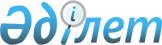 "2011-2013 жылдарға арналған облыстық бюджет туралы" Оңтүстік Қазақстан облыстық мәслихатының 2010 жылғы 10 желтоқсандағы N 35/349-IV шешіміне өзгерістер мен толықтырулар енгізу туралы
					
			Күшін жойған
			
			
		
					Оңтүстік Қазақстан облыстық мәслихатының 2011 жылғы 23 ақпандағы N 37/381-IV шешімі. Оңтүстік Қазақстан облысы Әділет департаментінде 2011 жылғы 24 ақпанда N 2043 тіркелді. Қолданылу мерзімінің аяқталуына байланысты шешімнің күші жойылды - Оңтүстік Қазақстан облыстық мәслихатының 2012 жылғы 13 ақпандағы N 68-1 хатымен      Ескерту. Қолданылу мерзімінің аяқталуына байланысты шешімнің күші жойылды - Оңтүстік Қазақстан облыстық мәслихатының 2012.02.13 N 68-1 хатымен.

      Қазақстан Республикасының 2008 жылғы 4 желтоқсандағы Бюджет кодексіне және "Қазақстан Республикасындағы жергілікті мемлекеттік басқару және өзін-өзі басқару туралы" Қазақстан Республикасының 2001 жылғы 23 қаңтардағы Заңына сәйкес Оңтүстік Қазақстан облыстық мәслихаты ШЕШІМ ЕТТІ:



      1. "2011-2013 жылдарға арналған облыстық бюджет туралы" Оңтүстік Қазақстан облыстық мәслихаттың 2010 жылғы 10 желтоқсандағы № 35/349-IV (нормативтік құқықтық актілерді мемлекеттік тіркеу тізілімінде 2042-нөмірмен тіркелген, "Оңтүстік Қазақстан" газетінің 195-нөмірінде 2010 жылғы 28 желтоқсанда жарияланған) шешіміне мынадай өзгерістер мен толықтырулар енгізілсін:



      1-тармақ жаңа редакцияда жазылсын:

      "1. Оңтүстік Қазақстан облысының 2011-2013 жылдарға арналған облыстық бюджеті тиісінше 1, 2 және 3-қосымшаларға сәйкес, оның ішінде 2011 жылға мынадай көлемде бекітілсін:

      1) кiрiстер – 245 991 354 мың теңге, оның iшiнде:

      салықтық түсiмдер – 13 094 901 мың теңге;

      салықтық емес түсiмдер – 11 875 мың теңге;

      негізгі капиталды сатудан түсетін түсімдер - 1 500 мың теңге;

      трансферттердiң түсiмдерi – 232 883 078 мың теңге;

      2) шығындар – 242 866 471 мың теңге;

      3) таза бюджеттiк кредит беру – 5 725 429 мың теңге, оның ішінде:

      бюджеттік кредиттер – 6 435 883 мың теңге;

      бюджеттік кредиттерді өтеу – 710 454 мың теңге;

      4) қаржы активтерімен жасалатын операциялар бойынша сальдо – 3 081 978 мың теңге, оның ішінде:

      қаржы активтерін сатып алу – 3 081 978 мың теңге;

      5) бюджет тапшылығы – - 5 682 524 мың теңге;

      6) бюджеттің тапшылығын қаржыландыру – 5 682 524 мың теңге.";



      4-тармақ жаңа редакцияда жазылсын:

      "4. 2011 жылға арналған облыстық бюджетте аудандардың (облыстық маңызы бар қалалардың) бюджеттеріне ағымдағы нысаналы трансферттердің қарастырылғаны ескерілсін, оның ішінде:

      аудандық маңызы бар автомобиль жолдарын күрделі және орташа жөндеуге;

      ауылдық елді мекендердегі әлеуметтік сала мамандарына әлеуметтік қолдау көрсету шараларын іске асыруға;

      мектепке дейінгі білім беру ұйымдарында мемлекеттік білім беру тапсырысын іске асыруға;

      жетім баланы (жетім балаларды) және ата-аналарының қамқорынсыз қалған баланы (балаларды) күтіп-ұстауға қамқоршыларына (қорғаншыларына) төленетін ай сайынғы ақшалай қаражат төлемақыларына;

      үйде оқытылатын мүгедек балаларды жабдықпен, бағдарламалық құралдармен қамтамасыз етуге;

      негізгі орта және жалпы орта білім беретін мемлекеттік мекемелердегі физика, химия, биология кабинеттерін оқу жабдығымен жарақтандыруға;

      бастауыш, негізгі орта және жалпы орта білім беретін мемлекеттік мекемелерде лингафондық және мультимедиалық кабинеттер құруға;

      әлеуметтік қызметтер стандарттарын енгізуге;

      «Бизнестің жол картасы - 2020» бағдарламасы шеңберінде жеке кәсіпкерлікті қолдауға;

      эпизоотияға қарсы іс-шаралар жүргізуге.

      Көрсетілген трансферттерді аудандардың (облыстық маңызы бар қалалардың) бюджеттеріне бөлу облыс әкімдігінің қаулысы негізінде жүзеге асырылады.»;



      5-тармақ жаңа редакцияда жазылсын:

      «5. 2011 жылға арналған облыстық бюджетте аудандардың (облыстық маңызы бар қалалардың) бюджеттеріне берілетін ағымдағы нысаналы трансферттердің қарастырылғаны ескерілсін, оның iшiнде:

      облыстық білім басқармасы;

      облыстық жұмыспен қамту мен әлеуметтік бағдарламаларды үйлестіру басқармасы;

      облыстық мәдениет басқармасы;

      облыстық энергетика және коммуналдық шаруашылық басқармасы;

      облыстық ауыл шаруашылығы басқармасы;

      облыстық жолаушылар көлігі және автомобиль жолдары басқармасы;

      облыстық сәулет және қала құрылысы басқармасы бойынша.

      Көрсетілген трансферттерді аудандардың (облыстық маңызы бар қалалардың) бюджеттеріне бөлу облыс әкімдігінің қаулысы негізінде жүзеге асырылады.";



      6-тармақ жаңа редакцияда жазылсын:

      "6. 2011 жылға арналған облыстық бюджетте аудандардың (облыстық маңызы бар қалалардың) бюджеттеріне дамуға берілетін нысаналы трансферттердің қарастырылғаны ескерілсін, оның ішінде:

      білім беру объектілерін салуға және қайта жаңғыртуға;

      мемлекеттік коммуналдық тұрғын үй қорының тұрғын үйлерін салуға және (немесе) сатып алуға;

      инженерлік-коммуникациялық инфрақұрылымды дамытуға, жайластыруға және (немесе) сатып алуға;

      мәдениет объектілерін дамытуға;

      сумен қамтамасыз ету жүйелерін дамытуға;

      коммуналдық шаруашылықты дамытуға;

      көлік инфрақұрылымын дамытуға;

      жылу-энергетикалық жүйелерін дамытуға.

      Көрсетілген трансферттерді аудандардың (облыстық маңызы бар қалалардың) бюджеттеріне бөлу облыс әкімдігінің қаулысы негізінде жүзеге асырылады.";



      мынадай мазмұндағы 6-1 - тармақпен толықтырылсын:

      "6-1. 2011 жылға арналған облыстық бюджетте аудандардың (облыстық маңызы бар қалалардың) бюджеттеріне:

      тұрғын үй салуға және (немесе) сатып алуға, оның ішінде «Нұрлы көш» бағдарламасын iске асыру шеңберiнде;

      ауылдық елдi мекендердiң әлеуметтiк сала мамандарын әлеуметтiк қолдау шараларын iске асыру үшін берілетін несиелер қарастырылғаны ескерілсін.

      Көрсетілген кредиттерді аудандардың (облыстық маңызы бар қалалардың) бюджеттеріне бөлу облыс әкімдігінің қаулысы негізінде жүзеге асырылады.".



      Көрсетілген шешімнің 1, 2, 3, 4, 5-қосымшалары осы шешімнің 1, 2, 3, 4, 5-қосымшаларына сәйкес жаңа редакцияда жазылсын.

      2. Осы шешім 2011 жылдың 1 қаңтарынан бастап қолданысқа енгізіледі.      Облыстық мәслихат сессиясының төрағасы     Қ.Беркінбаев      Облыстық мәслихат хатшысы                  Ә.Досболов

Оңтүстік Қазақстан облыстық мәслихатының

2011 жылғы 23 ақпандағы № 37/381-IV

шешіміне 1-қосымшаОңтүстік Қазақстан облыстық мәслихатының

2010 жылғы 10 желтоқсандағы № 35/349-IV

шешіміне 1-қосымша       2011 жылға арналған облыстық бюджет      

Оңтүстік Қазақстан облыстық мәслихатының

2011 жылғы 23 ақпандағы № 37/381-IV

шешіміне 2-қосымшаОңтүстік Қазақстан облыстық мәслихатының

2010 жылғы 10 желтоқсандағы № 35/349-IV

шешіміне 2-қосымша       2012 жылға арналған облыстық бюджет 

Оңтүстік Қазақстан облыстық мәслихатының

2011 жылғы 23 ақпандағы № 37/381-IV

шешіміне 3-қосымшаОңтүстік Қазақстан облыстық мәслихатының

2010 жылғы 10 желтоқсандағы № 35/349-IV

шешіміне 3-қосымша        2013 жылға арналған облыстық бюджет      

Оңтүстік Қазақстан облыстық мәслихатының

2011 жылғы 23 ақпандағы № 37/381-IV

шешіміне 4-қосымшаОңтүстік Қазақстан облыстық мәслихатының

2010 жылғы 10 желтоқсандағы № 35/349-IV

шешіміне 4-қосымша       Бюджеттік инвестициялық жобаларды (бағдарламаларды) іске асыруға бағытталған, 2011 жылға арналған облыстық бюджеттік даму бағдарламаларының тізбесі      

Оңтүстік Қазақстан облыстық мәслихатының

2011 жылғы 23 ақпандағы № 37/381-IV

шешіміне 5-қосымша      Оңтүстік Қазақстан облыстық мәслихатының

2010 жылғы 10 желтоқсандағы № 35/349-IV

шешіміне 5-қосымша       2011 жылға арналған жергілікті бюджеттерді атқару процесінде секвестрлеуге жатпайтын жергілікті бюджеттік бағдарламалардың тізбесі      
					© 2012. Қазақстан Республикасы Әділет министрлігінің «Қазақстан Республикасының Заңнама және құқықтық ақпарат институты» ШЖҚ РМК
				СанатСанатСанатСанатСомасы,

мың теңгеСыныпСыныпСыныпСомасы,

мың теңгеІшкі сыныбыІшкі сыныбыСомасы,

мың теңгеАтауыСомасы,

мың теңге1 1 1 231. КІРІСТЕР245 991 354САЛЫҚТЫҚ ТҮСІМДЕР13 094 9011Салықтық түсімдер13 094 90101Табыс салығы6 867 7632Жеке табыс салығы6 867 76303Әлеуметтiк салық5 335 6451Әлеуметтік салық5 335 64505Тауарларға, жұмыстарға және қызметтерге салынатын iшкi салықтар891 4933Табиғи және басқа ресурстарды пайдаланғаны үшiн түсетiн түсiмдер891 493САЛЫҚТЫҚ ЕМЕС ТҮСІМДЕР11 8752Салықтық емес түсімдер11 87501Мемлекеттік меншіктен түсетін кірістер11 8751Мемлекеттік кәсіпорындардың таза кірісі бөлігінің түсімдері1 6753Мемлекет меншігіндегі акциялардың мемлекеттік пакетіне дивидендтер3 0005Мемлекет меншігіндегі мүлікті жалға беруден түсетін кірістер7 200НЕГІЗГІ КАПИТАЛДЫ САТУДАН ТҮСЕТІН ТҮСІМДЕР1 5003Негізгі капиталды сатудан түсетін түсімдер1 50001Мемлекеттік мекемелерге бекітілген мемлекеттік мүлікті сату1 5001Мемлекеттік мекемелерге бекітілген мемлекеттік мүлікті сату1 500ТРАНСФЕРТТЕРДІҢ ТҮСІМДЕРІ232 883 0784Трансферттердің түсімдері232 883 07802Мемлекеттiк басқарудың жоғары тұрған органдарынан түсетiн трансферттер232 883 0781Республикалық бюджеттен түсетiн трансферттер232 883 078Функционалдық топФункционалдық топФункционалдық топФункционалдық топФункционалдық топСомасы,

мың теңгеКіші функцияКіші функцияКіші функцияКіші функцияСомасы,

мың теңгеБюджеттік бағдарламалардың әкiмшiсiБюджеттік бағдарламалардың әкiмшiсiБюджеттік бағдарламалардың әкiмшiсiСомасы,

мың теңгеБағдарламаБағдарламаСомасы,

мың теңгеАтауыСомасы,

мың теңге111123II. ШЫҒЫНДАР242 866 47101Жалпы сипаттағы мемлекеттiк қызметтер көрсету2 294 5021Мемлекеттiк басқарудың жалпы функцияларын орындайтын өкiлдi, атқарушы және басқа органдар1 750 002110Облыс мәслихатының аппараты66 206001Облыс мәслихатының қызметін қамтамасыз ету жөніндегі қызметтер 64 696003Мемлекеттік органдардың күрделі шығыстары1 510120Облыс әкімінің аппараты1 683 796001Облыс әкімінің қызметін қамтамасыз ету537 053003Жеке және заңды тұлғаларға "жалғыз терезе" қағидаты бойынша мемлекеттік қызметтер көрсететін халыққа қызмет орталықтарының қызметін қамтамасыз ету919 946004Мемлекеттік органдардың күрделі шығыстары226 7972Қаржылық қызмет352 803257Облыстың қаржы басқармасы352 803001Жергілікті бюджетті атқару және коммуналдық меншікті басқару саласындағы мемлекеттік саясатты іске асыру жөніндегі қызметтер102 665003Біржолғы талондарды беруді ұйымдастыру және біржолға талондарды өткізуден түсетін сомаларды толық жиналуын қамтамасыз ету242 213009 Коммуналдық меншікті жекешелендіруді ұйымдастыру2 709013Мемлекеттік органдардың күрделі шығыстары5 2165Жоспарлау және статистикалық қызмет191 697258Облыстың экономика және бюджеттік жоспарлау басқармасы191 697001Экономикалық саясатты, мемлекеттік жоспарлау жүйесін қалыптастыру мен дамыту және облысты басқару саласындағы мемлекеттік саясатты іске асыру жөніндегі қызметтер191 697005Мемлекеттік органдардың күрделі шығыстары02Қорғаныс452 1071Әскери мұқтаждар37 660250Облыстың жұмылдыру дайындығы, азаматтық қорғаныс, авариялар мен дүлей апаттардың алдын алуды және жоюды ұйымдастыру басқармасы37 660003Жалпыға бірдей әскери міндетті атқару шеңберіндегі іс-шаралар28 172007Аумақтық қорғанысты дайындау және облыстық ауқымдағы аумақтық қорғанысы9 4882Төтенше жағдайлар жөнiндегi жұмыстарды ұйымдастыру414 447250Облыстың жұмылдыру дайындығы, азаматтық қорғаныс, авариялар мен дүлей апаттардың алдын алуды және жоюды ұйымдастыру басқармасы414 447001Жергілікті деңгейде жұмылдыру дайындығы, азаматтық қорғаныс, авариялар мен дүлей апаттардың алдын алуды және жоюды ұйымдастыру саласындағы мемлекеттік саясатты іске асыру жөніндегі қызметтер65 890005Облыстық ауқымдағы жұмылдыру дайындығы және жұмылдыру31 251006Облыстық ауқымдағы төтенше жағдайлардың алдын алу және оларды жою317 30603Қоғамдық тәртіп, қауіпсіздік, құқықтық, сот, қылмыстық-атқару қызметі7 134 5471Құқық қорғау қызметi7 134 547252Облыстық бюджеттен қаржыландырылатын атқарушы ішкі істер органы7 134 547001Облыс аумағында қоғамдық тәртіпті және қауіпсіздікті сақтауды қамтамасыз ету саласындағы мемлекеттік саясатты іске асыру жөніндегі қызметтер6 429 915003Қоғамдық тәртіпті қорғауға қатысатын азаматтарды көтермелеу2 900006Мемлекеттік органдардың күрделі шығыстары475 219013Белгілі тұратын жері және құжаттары жоқ адамдарды орналастыру қызметтері95 786014Әкімшілік тәртіппен тұтқындалған адамдарды ұстауды ұйымдастыру24 219016«Мак» операциясын өткізу2 667018Қоғамдық тәртiптi сақтау және қауiпсiздiктi қамтамасыз етуге берілетін ағымдағы нысаналы трансферттер30 349019Көші-кон полициясының қосымша штаттық санын материалдық-техникалық жарақтандыру және ұстау, оралмандарды құжаттандыру13 253020Оралмандарды уақытша орналастыру орталығын және Оралмандарды бейімдеу мен біріктіру орталығын материалдық-техникалық жарақтандыру және ұстау60 23904Бiлiм беру32 726 0451Мектепке дейiнгi тәрбие және оқыту1 262 755261Облыстың білім басқармасы1 262 755027Мектепке дейінгі білім беру ұйымдарында мемлекеттік білім беру тапсырыстарын іске асыруға аудандардың (облыстық маңызы бар қалалардың) бюджеттеріне берілетін ағымдағы нысаналы трансферттер1 262 7552Бастауыш, негізгі орта және жалпы орта білім беру7 053 613260Облыстың туризм, дене тәрбиесі және спорт басқармасы 2 488 773006Балалар мен жасөспірімдерге спорт бойынша қосымша білім беру2 106 621007Мамандандырылған бiлiм беру ұйымдарында спорттағы дарынды балаларға жалпы бiлiм беру382 152261Облыстың білім басқармасы4 564 840003Арнайы білім беретін оқу бағдарламалары бойынша жалпы білім беру1 769 954006Мамандандырылған білім беру ұйымдарында дарынды балаларға жалпы білім беру2 247 669048Аудандардың (облыстық маңызы бар қалалардың) бюджеттеріне негізгі орта және жалпы орта білім беретін мемлекеттік мекемелердегі физика, химия, биология кабинеттерін оқу жабдығымен жарақтандыруға берілетін ағымдағы нысаналы трансферттер286 790058Аудандардың (облыстық маңызы бар қалалардың) бюджеттеріне бастауыш, негізгі орта және жалпы орта білім беретін мемлекеттік мекемелерде лингафондық және мультимедиалық кабинеттер құруға берілетін ағымдағы нысаналы трансферттер260 4274Техникалық және кәсіптік, орта білімнен кейінгі білім беру7 065 606253Облыстың денсаулық сақтау басқармасы533 348043Техникалық және кәсіптік, орта білімнен кейінгі білім беру мекемелерінде мамандар даярлау359 154044Техникалық және кәсіптік, орта білімнен кейінгі білім беру бағдарламалары бойынша оқитындарға әлеуметтік қолдау көрсету174 194261Облыстың білім басқармасы6 532 258024Техникалық және кәсіптік білім беру ұйымдарында мамандар даярлау6 457 258034Техникалық және кәсіптік білім беретін оқу орындарында оқу-өндірістік шеберханаларды, зертханаларды жаңартып және қайта жабдықтау75 0005Мамандарды қайта даярлау және біліктіліктерін арттыру512 755252Облыстық бюджеттен қаржыландырылатын атқарушы ішкі істер органы48 356007Кадрлардың біліктілігін арттыру және оларды қайта даярлау48 356253Облыстың денсаулық сақтау басқармасы225 423003Кадрлардың біліктілігін арттыру және оларды қайта даярлау225 423261Облыстың білім басқармасы238 976010Кадрлардың біліктілігін арттыру және оларды қайта даярлау210 976035Педагогикалық кадрлардың біліктілігін арттыру үшін оқу жабдығын сатып алу28 0009Бiлiм беру саласындағы өзге де қызметтер16 831 316253Облыстың денсаулық сақтау басқармасы55 475034Денсаулық сақтау жүйесінің мемлекеттік білім беру ұйымдарының күрделі шығыстары55 475261Облыстың білім басқармасы2 841 522001Жергілікті деңгейде білім беру саласындағы мемлекеттік саясатты іске асыру жөніндегі қызметтер82 630004Білім берудің мемлекеттік облыстық мекемелерінде білім беру жүйесін ақпараттандыру6 282005Білім берудің мемлекеттік облыстық мекемелер үшін оқулықтар мен оқу-әдiстемелiк кешендерді сатып алу және жеткізу36 757007Облыстық ауқымда мектеп олимпиадаларын, мектептен тыс іс-шараларды және конкурстар өткізу103 385011Балалар мен жеткіншектердің психикалық денсаулығын зерттеу және халыққа психологиялық-медициналық-педагогикалық консультациялық көмек көрсету292 669012Дамуында проблемалары бар балалар мен жеткіншектердің оңалту және әлеуметтік бейімдеу 97 114013Мемлекеттік органдардың күрделі шығыстары1 975033Жетім баланы (жетім балаларды) және ата-аналарының қамқорынсыз қалған баланы (балаларды) күтіп-ұстауға асыраушыларына ай сайынғы ақшалай қаражат төлемдеріне аудандардың (облыстық маңызы бар қалалардың) бюджеттеріне республикалық бюджеттен берілетін ағымдағы нысаналы трансферттер402 797042Үйде оқытылатын мүгедек балаларды жабдықпен, бағдарламалық қамтыммен қамтамасыз етуге аудандардың (облыстық маңызы бар қалалардың) бюджеттеріне республикалық бюджеттен берілетін ағымдағы нысаналы трансферттер340 420113Жергілікті бюджеттерден берілетін ағымдағы нысаналы трансферттер 1 477 493271Облыстың құрылыс басқармасы13 934 319007Білім беру объектілерін салуға және реконструкциялауға аудандар (облыстық маңызы бар қалалар) бюджеттеріне берілетін нысаналы даму трансферттер 4 488 030008Білім беру объектілерін салуға және реконструкциялауға аудандар (облыстық маңызы бар қалалар) бюджеттеріне берілетін нысаналы даму трансферттер 8 958 168037Білім беру объектілерін салу және реконструкциялау488 12105Денсаулық сақтау47 269 7911Кең бейiндi ауруханалар368 466253Облыстың денсаулық сақтау басқармасы368 466004Республикалық бюджет қаражаты есебінен көрсетілетін медициналық көмекті қоспағанда, бастапқы медициналық-санитарлық көмек және денсаулық сақтау ұйымдары мамандарын жіберу бойынша стационарлық медициналық көмек368 4662Халықтың денсаулығын қорғау1 013 310253Облыстың денсаулық сақтау басқармасы1 013 310005Жергілікті денсаулық сақтау ұйымдары үшін қанды, оның құрамдарын және дәрілерді өндіру616 754006Ана мен баланы қорғау жөніндегі қызметтер151 830007Салауатты өмір салтын насихаттау243 743017Шолғыншы эпидемиологиялық қадағалау жүргізу үшін тест-жүйелерін сатып алу9833Мамандандырылған медициналық көмек10 453 375253Облыстың денсаулық сақтау басқармасы10 453 375009Туберкулезден, жұқпалы және психикалық аурулардан және жүйкесі бұзылуынан, соның ішінде жүйкеге әсер ететін заттарды қолданылуымен байланысты зардап шегетін адамдарға медициналық көмек көрсету6 963 616019Туберкулез ауруларын туберкулез ауруларына қарсы препараттарымен қамтамасыз ету102 769020Диабет ауруларын диабетке қарсы препараттарымен қамтамасыз ету282 950022Бүйрек функциясының созылмалы жеткіліксіздігі, миастениямен ауыратын науқастарды, сондай-ақ бүйрегі транспланттаудан кейінгі науқастарды дәрілік заттармен қамтамасыз ету 169 498026Гемофилиямен ауыратын ересек адамдарды емдеу кезінде қанның ұюы факторлармен қамтамасыз ету64 258027Халыққа иммунды алдын алу жүргізу үшін вакциналарды және басқа иммундық-биологиялық препараттарды орталықтандырылған сатып алу2 809 002036Жіті миокард инфаркт сырқаттарын тромболитикалық препараттармен қамтамасыз ету 61 2824Емханалар19 344 340253Облыстың денсаулық сақтау басқармасы19 344 340010Республикалық бюджет қаражатынан көрсетілетін медициналық көмекті қоспағанда, халыққа амбулаторлық-емханалық көмек көрсету15 800 997014Халықтың жекелеген санаттарын амбулаториялық деңгейде дәрілік заттармен және мамандандырылған балалар және емдік тамақ өнімдерімен қамтамасыз ету3 543 3435Медициналық көмектiң басқа түрлерi2 828 372253Облыстың денсаулық сақтау басқармасы2 828 372011Жедел медициналық көмек көрсету және санитарлық авиация2 799 707029Облыстық арнайы медициналық жабдықтау базалары28 6659Денсаулық сақтау саласындағы өзге де қызметтер13 261 928253Облыстың денсаулық сақтау басқармасы9 584 267001Жергілікті деңгейде денсаулық сақтау саласындағы мемлекеттік саясатты іске жөніндегі қызметтер122 434008Қазақстан Республикасында ЖҚТБ індетінің алдын алу және қарсы күрес жөніндегі іс-шараларды іске асыру963 355013Патологоанатомиялық союды жүргізу69 348016Азаматтарды елді мекеннің шегінен тыс емделуге тегін және жеңілдетілген жол жүрумен қамтамасыз ету25 567018Ақпараттық талдау орталықтарының қызметін қамтамасыз ету43 832023Ауылдық жерге жұмыс iстеуге жiберiлген медицина және фармацевтика қызметкерлерiн әлеуметтiк қолдау95 294028Жаңадан iске қосылатын денсаулық сақтау объектiлерiн ұстау414 975033Денсаулық сақтаудың медициналық ұйымдарының күрделі шығыстары7 849 462271Облыстың құрылыс басқармасы3 677 661038Денсаулық сақтау объектілерін салу және реконструкциялау3 677 66106Әлеуметтiк көмек және әлеуметтiк қамсыздандыру3 745 0311Әлеуметтiк қамсыздандыру3 249 037256Облыстың жұмыспен қамтуды үйлестіру және әлеуметтік бағдарламалар басқармасы2 101 412002Жалпы үлгідегі медициналық-әлеуметтік мекемелерде (ұйымдарда) қарттар мен мүгедектерге арнаулы әлеуметтік қызметтер көрсету461 193012Тірек-қозғалу аппаратының қызметі бұзылған балаларға арналған мемлекеттік медициналық-әлеуметтік мекемелерде (ұйымдарда) мүгедек балалар үшін арнаулы әлеуметтік қызметтер көрсету289 668013Психоневрологиялық медициналық-әлеуметтік мекемелерде (ұйымдарда) психоневрологиялық аурулар-мен ауыратын мүгедектер үшін арнаулы әлеуметтік қызметтер көрсету865 716014Оңалту орталықтарында қарттарға, мүгедектерге, оның ішінде мүгедек балаларға арнаулы әлеуметтік қызметтер көрсету181 628015Психоневрологиялық медициналық-әлеуметтік мекемелерде (ұйымдарда) жүйкесі бұзылған мүгедек балалар үшін арнаулы әлеуметтік қызметтер көрсету303 207261Облыстың білім басқармасы827 615015Жетiм балаларды, ата-анасының қамқорлығынсыз қалған балаларды әлеуметтік қамсыздандыру777 113037Әлеуметтік сауықтандыру50 502271Облыстың құрылыс басқармасы320 010039Әлеуметтік қамтамасыз ету объектілерін салу және реконструкциялау320 0102Әлеуметтiк көмек210 948256Облыстың жұмыспен қамтуды үйлестіру және әлеуметтік бағдарламалар басқармасы210 948003Мүгедектерге әлеуметтік қолдау көрсету210 9489Әлеуметтiк көмек және әлеуметтiк қамтамасыз ету салаларындағы өзге де қызметтер285 046256Облыстың жұмыспен қамтуды үйлестіру және әлеуметтік бағдарламалар басқармасы285 046001Жергілікті деңгейде облыстың жұмыспен қамтуды қамтамасыз ету және үшін әлеуметтік бағдарламаларды іске асыру саласындағы мемлекеттік саясатты іске асыру жөніндегі қызметтер100 887007Мемлекеттік органдардың күрделі шығыстары2 621017Аудандар (облыстық маңызы бар қалалар) бюджеттеріне арнаулы әлеуметтік қызметтер стандарттарын енгізуге берілетін ағымдағы нысаналы трансферттер92 189018Республикалық бюджеттен берілетін нысаналы трансферттер есебiнен үкіметтік емес секторда мемлекеттік әлеуметтік тапсырысты орналастыру18 756113Жергілікті бюджеттерден берілетін ағымдағы нысаналы трансферттер 70 59307Тұрғын үй-коммуналдық шаруашылық25 370 0201Тұрғын үй шаруашылығы4 186 700271Облыстың құрылыс басқармасы4 186 700014Аудандардың (облыстық маңызы бар қалалардың) бюджеттеріне мемлекеттік коммуналдық тұрғын үй қорының тұрғын үйлерін салуға және (немесе) сатып алуға республикалық бюджеттен берілетін нысаналы даму трансферттері527 000027Аудандардың (облыстық маңызы бар қалалардың) бюджеттеріне инженерлік-коммуникациялық инфрақұрылымды дамытуға, жайластыруға және (немесе) сатып алуға республикалық бюджеттен берілетін нысаналы даму трансферттері3 659 7002Коммуналдық шаруашылық21 183 320279Облыстың энергетика және коммуналдық шаруашылық басқармасы21 183 320001Жергілікті деңгейде энергетика және коммуналдық шаруашылық саласындағы мемлекеттік саясатты іске асыру жөніндегі қызметтер78 331004Елдi мекендердi газдандыру319 648005Мемлекеттік органдардың күрделі шығыстары010Аудандардың (облыстық маңызы бар қалалардың) бюджеттеріне сумен жабдықтау жүйесін дамытуға республикалық бюджеттен берілетін нысаналы даму трансферттер3 326 687012Аудандардың (облыстық маңызы бар қалалардың) бюджеттеріне сумен жабдықтау жүйесін дамытуға облыстық бюджеттен берілетін нысаналы даму трансферттер11 628 668014Аудандар (облыстық маңызы бар қалалар) бюджеттеріне коммуналдық шаруашылықты дамытуға арналған нысаналы трансферттері1 970 000113Жергілікті бюджеттерден берілетін ағымдағы нысаналы трансферттер 3 859 98608Мәдениет, спорт, туризм және ақпараттық кеңістiк7 325 0041Мәдениет саласындағы қызмет2 565 169262Облыстың мәдениет басқармасы1 749 006001Жергiлiктi деңгейде мәдениет саласындағы мемлекеттік саясатты іске асыру жөніндегі қызметтер34 707003Мәдени-демалыс жұмысын қолдау406 502005Тарихи-мәдени мұралардың сақталуын және оған қол жетімді болуын қамтамасыз ету237 726007Театр және музыка өнерін қолдау1 035 704011Мемлекеттік органдардың күрделі шығыстары718113Жергілікті бюджеттерден берілетін ағымдағы нысаналы трансферттер 33 649271Облыстың құрылыс басқармасы816 163016Мәдениет объектілерін дамыту807 003042Аудандар (облыстық маңызы бар қалалар) бюджеттеріне мәдениет объектілерін дамытуға берілетін нысаналы даму трансферттері9 1602Спорт3 566 088260Облыстың туризм, дене шынықтыру және спорт басқармасы2 060 301001Жергілікті деңгейде туризм, дене шынықтыру және спорт саласындағы мемлекеттік саясатты іске асыру жөніндегі қызметтер44 644003Облыстық деңгейінде спорт жарыстарын өткізу120 386004Әртүрлi спорт түрлерi бойынша облыстық құрама командаларының мүшелерiн дайындау және олардың республикалық және халықаралық спорт жарыстарына қатысуы1 895 271271Облыстың құрылыс басқармасы1 505 787017Cпорт және туризм объектілерін дамыту1 505 7873Ақпараттық кеңiстiк966 088259Облыстың мұрағат және құжаттама басқармасы273 115001Жергілікті деңгейде мұрағат ісін басқару жөніндегі мемлекеттік саясатты іске асыру жөніндегі қызметтер23 869002Мұрағат қорының сақталуын қамтамасыз ету249 246262Облыстың мәдениет басқармасы242 521008Облыстық кітапханалардың жұмыс істеуін қамтамасыз ету242 521263Облыстың ішкі саясат басқармасы402 046007Мемлекеттік ақпараттық саясат жүргізу жөніндегі қызметтер 402 046264Облыстың тілдерді дамыту басқармасы38 906001Жергілікті деңгейде тілдерді дамыту саласындағы мемлекеттік саясатты іске асыру жөніндегі қызметтер 24 342002Мемлекеттiк тiлдi және Қазақстан халықтарының басқа да тiлдерін дамыту14 264003Мемлекеттік органдардың күрделі шығыстары300271Облыстың құрылыс басқармасы9 500018Мұрағат объектілерін дамыту9 5004Туризм48 048260Облыстың туризм, дене тәрбиесі және спорт басқармасы48 048013Туристік қызметті реттеу48 0489Мәдениет, спорт, туризм және ақпараттық кеңiстiктi ұйымдастыру жөнiндегi өзге де қызметтер179 611263Облыстың ішкі саясат басқармасы179 611001Жергілікті деңгейде мемлекеттік, ішкі саясатты іске асыру жөніндегі қызметтер122 030003Жастар саясаты саласында өңірлік бағдарламаларды іске асыру56 216005Мемлекеттік органдардың күрделі шығыстары1 36509Отын-энергетика кешенi және жер қойнауын пайдалану5 205 0989Отын-энергетика кешені және жер қойнауын пайдалану саласындағы өзге де қызметтер5 205 098279Облыстың энергетика және коммуналдық шаруашылық басқармасы5 205 098011Жылу-энергетикалық жүйені дамытуға аудандар (облыстық маңызы бар қалалар) бюджеттеріне нысаналы даму трансферттері5 205 09810Ауыл, су, орман, балық шаруашылығы, ерекше қорғалатын табиғи аумақтар, қоршаған ортаны және жануарлар дүниесін қорғау, жер қатынастары14 161 1941Ауыл шаруашылығы8 010 895255Облыстың ауыл шаруашылығы басқармасы7 942 555001Жергілікті деңгейде ауыл шаруашылығы саласындағы мемлекеттік саясатты іске асыру жөніндегі қызметтер78 896002Тұқым шаруашылығын қолдау449 252010Асыл тұқымды мал шаруашылықты қолдау605 762011Өндірілетін ауыл шаруашылығы дақылдарының өнімділігі мен сапасын арттыруды қолдау757 303012Өсімдік шаруашылығы өнімінің шығымдылығын арттыруды субсидиялау1 800 000014Ауыл шаруашылығы тауарларын өндірушілерге су жеткізу бойынша көрсетілетін қызметтердің құнын субсидиялау297 228016Жеміс-жидек дақылдарының және жүзімнің көп жылдық көшеттерін отырғызу және өсіруді қамтамасыз ету 1 097 944017Қазақстандық мақта талшығының сапасын сараптау246 899020Көктемгі егіс және егін жинау жұмыстарын жүргізу үшін қажетті жанар-жағар май және басқа да тауар-материалдық құндылықтарының құнын арзандату2 308 271029Ауыл шаруашылық дақылдарының зиянды организмдеріне қарсы күрес жөніндегі іс-шараларАуыл шаруашылық дақылдарының зиянды организмдеріне қарсы күрес жөніндегі іс-шаралар030Жануарлардың энзоотиялық ауруларының профилактикасы мен диагностикасына арналған ветеринариялық препараттарды, олардың профилактикасы мен диагностикасы жөніндегі қызметтерді орталықтандырып сатып алу, оларды сақтауды және аудандардың (облыстық маңызы бар қалалардың) жергілікті атқарушы органдарына тасымалдауды (жеткізуді) ұйымдастыру160 000113Жергілікті бюджеттерден берілетін ағымдағы нысаналы трансферттер 141 000258Облыстың экономика және бюджеттік жоспарлау басқармасы68 340099Аудандардың (облыстық маңызы бар қалалардың) бюджеттеріне ауылдық елді мекендер саласының мамандарын әлеуметтік қолдау шараларын іске асыру үшін берілетін ағымдағы нысаналы трансферттер68 3402Су шаруашылығы3 093 941254Облыстың табиғи ресурстар және табиғат пайдалануды реттеу басқармасы2 944 656002Су қорғау аймақтары мен су объектiлерi белдеулерiн белгiлеу97 440003Коммуналдық меншіктегі су шаруашылығы құрылыстарының жұмыс істеуін қамтамасыз ету2 847 216255Облыстың ауыл шаруашылығы басқармасы149 285009Ауыз сумен жабдықтаудың баламасыз көздерi болып табылатын сумен жабдықтаудың аса маңызды топтық жүйелерiнен ауыз су беру жөніндегі қызметтердің құнын субсидиялау149 2853Орман шаруашылығы852 540254Облыстың табиғи ресурстар және табиғат пайдалануды реттеу басқармасы852 540005Ормандарды сақтау, қорғау, молайту және орман өсiру841 555006Жануарлар дүниесін қорғау10 9854Балық шаруашылығы7 294255Облыстың ауыл шаруашылығы басқармасы7 294034Тауарлық балық өсіру өнімділігі мен сапасын арттыруды субсидиялау7 2945Қоршаған ортаны қорғау566 848254Облыстың табиғи ресурстар және табиғат пайдалануды реттеу басқармасы370 527001Жергілікті деңгейде қоршаған ортаны қорғау саласындағы мемлекеттік саясатты іске асыру жөніндегі қызметтер82 345008Қоршаған ортаны қорғау бойынша іс-шаралар 234 176010Ерекше қорғалатын табиғи аумақтарды күтіп-ұстау және қорғау54 006271Облыстың құрылыс басқармасы196 321022Қоршаған ортаны қорғау объектілерін дамыту196 3216Жер қатынастары34 830251Облыстың жер қатынастары басқармасы34 830001Облыс аумағында жер қатынастарын реттеу саласындағы мемлекеттік саясатты іске асыру жөніндегі қызметтер34 8309Ауыл, су, орман, балық шаруашылығы және қоршаған ортаны қорғау мен жер қатынастары саласындағы өзге де қызметтер1 594 846255Облыстың ауыл шаруашылығы басқармасы1 594 846013Мал шаруашылығы өнімдерінің өнімділігін және сапасын арттыруды субсидиялау363 835019Инновациялық тәжірибені тарату және енгізу жөніндегі іс-шараларды өткізу15 300026Аудандар (облыстық маңызы бар қалалар) бюджеттеріне эпизоотияға қарсы іс-шаралар жүргізуге берілетін ағымдағы нысаналы трансферттер1 193 901028Уақытша сақтау пунктына ветеринариялық препараттарды тасымалдау бойынша қызмет көрсету21 81011Өнеркәсіп, сәулет, қала құрылысы және құрылыс қызметі576 1751Өнеркәсіп35 958265Облыстың кәсіпкерлік және өнеркәсіп басқармасы35 958012Оңтүстік арнайы экономикалық аймағының инфрақұрылымын дамыту35 9582Сәулет, қала құрылысы және құрылыс қызметі540 217267Облыстың мемлекеттік сәулет-құрылыс бақылауы басқармасы75 717001Жергілікті деңгейде мемлекеттік сәулет-құрылыс бақылау саласындағы мемлекеттік саясатты іске асыру жөніндегі қызметтер75 717271Облыстың құрылыс басқармасы80 944001Жергілікті деңгейде сәулет және қала құрылысы саласындағы мемлекеттік саясатты іске асыру жөніндегі қызметтер80 944272Облыстың сәулет және қала құрылысы басқармасы383 556001Жергілікті деңгейде сәулет және қала құрылысы саласындағы мемлекеттік саясатты іске асыру жөніндегі қызметтер49 119004Мемлекеттік органдардың күрделі шығыстары2 720113Жергілікті бюджеттерден берілетін ағымдағы нысаналы трансферттер 331 71712Көлiк және коммуникациялар17 698 8521Автомобиль көлiгi15 577 459268Облыстың жолаушылар көлігі және автомобиль жолдары басқармасы15 577 459003Автомобиль жолдарының жұмыс істеуін қамтамасыз ету9 416 560007Көлік инфрақұрылымын дамытуға аудандар (облыстық маңызы бар қалалар) бюджеттеріне берілетін нысаналы даму трансферттері1 051 780008Аудандық (облыстық маңызы бар қалалар) бюджеттеріне аудандық маңызы бар автомобиль жолдарын (қала көшелерін) күрделі және орташа жөндеуден өткізуге берілетін ағымдағы нысаналы трансферттер5 109 1199Көлiк және коммуникациялар саласындағы өзге де қызметтер2 121 393268Облыстың жолаушылар көлігі және автомобиль жолдары басқармасы2 121 393001Жергілікті деңгейде көлік және коммуникация саласындағы мемлекеттік саясатты іске асыру жөніндегі қызметтер62 767002Көлік инфрақұрылымын дамыту1 518 109005Әлеуметтiк маңызы бар ауданаралық (қалааралық) қатынастар бойынша жолаушылар тасымалын субсидиялау101 938006Ақпараттық жүйелер құру184 680011Мемлекеттік органдардың күрделі шығыстары840113Жергілікті бюджеттерден берілетін ағымдағы нысаналы трансферттер 253 05913Басқалар8 245 8841Экономикалық қызметтерді реттеу79 065265Облыстың кәсіпкерлік және өнеркәсіп басқармасы79 065001Жергілікті деңгейде кәсіпкерлікті және өнеркәсіпті дамыту саласындағы мемлекеттік саясатты іске асыру жөніндегі қызметтер76 987002Мемлекеттік органдардың күрделі шығыстары2 0789Басқалар8 166 819256Облыстың жұмыспен қамтуды үйлестіру және әлеуметтік бағдарламалар басқармасы159 120009Республикалық бюджеттен аудандардың (облыстық маңызы бар қалалар) бюджеттеріне «Бизнестің жол картасы - 2020» бағдарламасы шеңберінде жеке кәсіпкерлікті қолдауға берілетін нысаналы ағымдағы трансферттер159 120257Облыстың қаржы басқармасы260 000012Облыстық жергілікті атқарушы органының резервi260 000258Облыстың экономика және бюджеттік жоспарлау басқармасы40 000003Жергілікті бюджеттік инвестициялық жобалардың және концессиялық жобалардың техника-экономикалық негіздемесін әзірлеу немесе түзету және оған сараптама жүргізу, концессиялық жобаларды консультациялық сүйемелдеу40 000261Облыстың білім басқармасы1 895 803044«Бизнестің жол картасы - 2020» бағдарламасы шеңберінде жеке кәсіпкерлікті қолдау1 895 803265Облыстың кәсіпкерлік және өнеркәсіп басқармасы3 448 906004«Бизнестің жол картасы - 2020» бағдарламасы шеңберінде жеке кәсіпкерлікті қолдау152 000007Индустриялық-инновациялық даму стратегиясын іске асыру65 206014«Бизнестің жол картасы - 2020» бағдарламасы шеңберінде кредиттер бойынша проценттік ставкаларды субсидиялау2 415 876015«Бизнестің жол картасы - 2020» бағдарламасы шеңберінде шағын және орта бизнеске кредиттерді ішінара кепілдендіру500 000016«Бизнестің жол картасы - 2020» бағдарламасы шеңберінде бизнес жүргізуді сервистік қолдау315 824279Облыстың энергетика және коммуналдық шаруашылық басқармасы2 362 990024«Бизнестің жол картасы - 2020» бағдарламасы шеңберінде индустриялық инфрақұрылымды дамыту2 362 99014Борышқа қызмет көрсету92 2891Борышқа қызмет көрсету92 289257Облыстың қаржы басқармасы92 289004Жергілікті атқарушы органдардың борышына қызмет көрсету25 177016Жергілікті атқарушы органдардың республикалық бюджеттен қарыздар бойынша сыйақылар мен өзге де төлемдерді төлеу бойынша борышына қызмет көрсету67 11215Трансферттер70 569 9321Трансферттер70 569 932257Облыстың қаржы басқармасы70 569 932007Субвенциялар70 567 031024Мемлекеттік органдардың функцияларын мемлекеттік басқарудың төмен тұрған деңгейлерінен жоғары деңгейлерге беруге байланысты жоғары тұрған бюджеттерге берілетін ағымдағы нысаналы трансферттер2 901III. Таза бюджеттiк кредит беру 5 725 429Функционалдық топФункционалдық топФункционалдық топФункционалдық топФункционалдық топСомасы,

мың теңгеКіші функцияКіші функцияКіші функцияКіші функцияСомасы,

мың теңгеБюджеттік бағдарламалардың әкiмшiсiБюджеттік бағдарламалардың әкiмшiсiБюджеттік бағдарламалардың әкiмшiсiСомасы,

мың теңгеБағдарламаБағдарламаСомасы,

мың теңгеАтауыСомасы,

мың теңгеБюджеттік кредиттер6 435 88307Тұрғын үй-коммуналдық шаруашылық6 004 1411Тұрғын үй шаруашылығы6 004 141271Облыстың құрылыс басқармасы6 004 141009Аудандардың (облыстық маңызы бар қалалардың) бюджеттеріне тұрғын үй салуға және (немесе) сатып алуға кредит беру6 004 14110Ауыл, су, орман, балық шаруашылығы, ерекше қорғалатын табиғи аумақтар, қоршаған ортаны және жануарлар дүниесін қорғау, жер қатынастары431 7421Ауыл шаруашылығы431 742258Облыстың экономика және бюджеттік жоспарлау басқармасы431 742007Ауылдық елді мекендердің әлеуметтік саласының мамандарын әлеуметтік қолдау шараларын іске асыру үшін жергілікті атқарушы органдарға берілетін бюджеттік кредиттер431 742СанатыСанатыСанатыСанатыАтауыСомасы,

мың теңгеСыныбыСыныбыСыныбыСыныбыСомасы,

мың теңгеIшкi сыныбыIшкi сыныбыIшкi сыныбыСомасы,

мың теңгеБюджеттік кредиттерді өтеу710 4545Бюджеттік кредиттерді өтеу710 45401Бюджеттік кредиттерді өтеу710 4541Мемлекеттік бюджеттен берілген бюджеттік кредиттерді өтеу710 45403Аудандардың (облыстық маңызы бар қалалардың) жергілікті атқарушы органдарына облыстық бюджеттен берілген бюджеттік кредиттерді өтеу710 454IV. Қаржы активтерімен жасалатын операциялар бойынша сальдо3 081 978Функционалдық топФункционалдық топФункционалдық топФункционалдық топФункционалдық топСомасы,

мың теңгеКіші функцияКіші функцияКіші функцияКіші функцияСомасы,

мың теңгеБюджеттік бағдарламалардың әкiмшiсiБюджеттік бағдарламалардың әкiмшiсiБюджеттік бағдарламалардың әкiмшiсiСомасы,

мың теңгеБағдарламаБағдарламаСомасы,

мың теңгеАтауыСомасы,

мың теңгеҚАРЖЫ АКТИВТЕРІН САТЫП АЛУ3 081 97813Басқалар3 081 9789Басқалар3 081 978257Облыстың қаржы басқармасы3 081 978005Заңды тұлғалардың жарғылық капиталын қалыптастыру немесе ұлғайту3 081 978V. Бюджет дефициті (профициті)-5 682 524VI. Бюджеттің дефицитін қаржыландыру (профицитті пайдалану) 5 682 524СанатСанатСанатСанатСомасы,

мың теңгеСыныпСыныпСыныпСомасы,

мың теңгеІшкі сыныбыІшкі сыныбыСомасы,

мың теңгеАтауыСомасы,

мың теңге1 1 1 231. КІРІСТЕР251 028 545САЛЫҚТЫҚ ТҮСІМДЕР13 733 4231Салықтық түсімдер13 733 42301Табыс салығы7 247 8252Жеке табыс салығы7 247 82503Әлеуметтiк салық5 523 3421Әлеуметтік салық5 523 34205Тауарларға, жұмыстарға және қызметтерге салынатын iшкi салықтар962 2563Табиғи және басқа ресурстарды пайдаланғаны үшiн түсетiн түсiмдер962 256САЛЫҚТЫҚ ЕМЕС ТҮСІМДЕР11 9922Салықтық емес түсімдер11 99201Мемлекеттік меншіктен түсетін кірістер11 9921Мемлекеттік кәсіпорындардың таза кірісі бөлігінің түсімдері1 7923Мемлекет меншігіндегі акциялардың мемлекеттік пакетіне дивидендтер3 0005Мемлекет меншігіндегі мүлікті жалға беруден түсетін кірістер7 200НЕГІЗГІ КАПИТАЛДЫ САТУДАН ТҮСЕТІН ТҮСІМДЕР1 5003Негізгі капиталды сатудан түсетін түсімдер1 50001Мемлекеттік мекемелерге бекітілген мемлекеттік мүлікті сату1 5001Мемлекеттік мекемелерге бекітілген мемлекеттік мүлікті сату1 500ТРАНСФЕРТТЕРДІҢ ТҮСІМДЕРІ237 281 6304Трансферттердің түсімдері237 281 63002Мемлекеттiк басқарудың жоғары тұрған органдарынан түсетiн трансферттер237 281 6301Республикалық бюджеттен түсетiн трансферттер237 281 630Функционалдық топФункционалдық топФункционалдық топФункционалдық топФункционалдық топСомасы,

мың теңгеКіші функцияКіші функцияКіші функцияКіші функцияСомасы,

мың теңгеБюджеттік бағдарламалардың әкiмшiсiБюджеттік бағдарламалардың әкiмшiсiБюджеттік бағдарламалардың әкiмшiсiСомасы,

мың теңгеБағдарламаБағдарламаСомасы,

мың теңгеАтауыСомасы,

мың теңге111123II. ШЫҒЫНДАР250 985 64001Жалпы сипаттағы мемлекеттiк қызметтер көрсету2 118 2561Мемлекеттiк басқарудың жалпы функцияларын орындайтын өкiлдi, атқарушы және басқа органдар1 529 722110Облыс мәслихатының аппараты71 181001Облыс мәслихатының қызметін қамтамасыз ету жөніндегі қызметтер 71 181120Облыс әкімінің аппараты1 458 541001Облыс әкімінің қызметін қамтамасыз ету586 840003Жеке және заңды тұлғаларға "жалғыз терезе" қағидаты бойынша мемлекеттік қызметтер көрсететін халыққа қызмет орталықтарының қызметін қамтамасыз ету871 7012Қаржылық қызмет385 581257Облыстың қаржы басқармасы385 581001Жергілікті бюджетті атқару және коммуналдық меншікті басқару саласындағы мемлекеттік саясатты іске асыру жөніндегі қызметтер113 648003Біржолғы талондарды беруді ұйымдастыру және біржолға талондарды өткізуден түсетін сомаларды толық жиналуын қамтамасыз ету269 035009 Коммуналдық меншікті жекешелендіруді ұйымдастыру2 8985Жоспарлау және статистикалық қызмет202 953258Облыстың экономика және бюджеттік жоспарлау басқармасы202 953001Экономикалық саясатты, мемлекеттік жоспарлау жүйесін қалыптастыру мен дамыту және облысты басқару саласындағы мемлекеттік саясатты іске асыру жөніндегі қызметтер202 95302Қорғаныс252 6111Әскери мұқтаждар42 271250Облыстың жұмылдыру дайындығы, азаматтық қорғаныс, авариялар мен дүлей апаттардың алдын алуды және жоюды ұйымдастыру басқармасы42 271003Жалпыға бірдей әскери міндетті атқару шеңберіндегі іс-шаралар31 699007Аумақтық қорғанысты дайындау және облыстық ауқымдағы аумақтық қорғанысы10 5722Төтенше жағдайлар жөнiндегi жұмыстарды ұйымдастыру210 340250Облыстың жұмылдыру дайындығы, азаматтық қорғаныс, авариялар мен дүлей апаттардың алдын алуды және жоюды ұйымдастыру басқармасы91 032001Жергілікті деңгейде жұмылдыру дайындығы, азаматтық қорғаныс, авариялар мен дүлей апаттардың алдын алуды және жоюды ұйымдастыру саласындағы мемлекеттік саясатты іске асыру жөніндегі қызметтер72 994005Облыстық ауқымдағы жұмылдыру дайындығы және жұмылдыру18 038271Облыстың құрылыс басқармасы119 308002Жұмылдыру дайындығы мен төтенше жағдайлардың объектілерін дамыту119 30803Қоғамдық тәртіп, қауіпсіздік, құқықтық, сот, қылмыстық-атқару қызметі7 251 4331Құқық қорғау қызметi7 251 433252Облыстық бюджеттен қаржыландырылатын атқарушы ішкі істер органы7 251 433001Облыс аумағында қоғамдық тәртіпті және қауіпсіздікті сақтауды қамтамасыз ету саласындағы мемлекеттік саясатты іске асыру жөніндегі қызметтер7 115 655003Қоғамдық тәртіпті қорғауға қатысатын азаматтарды көтермелеу3 125013Белгілі тұратын жері және құжаттары жоқ адамдарды орналастыру қызметтері105 937014Әкімшілік тәртіппен тұтқындалған адамдарды ұстауды ұйымдастыру26 71604Бiлiм беру21 170 7072Бастауыш, негізгі орта және жалпы орта білім беру6 675 195260Облыстың туризм, дене тәрбиесі және спорт басқармасы 2 502 475006Балалар мен жасөспірімдерге спорт бойынша қосымша білім беру2 150 049007Мамандандырылған бiлiм беру ұйымдарында спорттағы дарынды балаларға жалпы бiлiм беру352 426261Облыстың білім басқармасы4 172 720003Арнайы білім беретін оқу бағдарламалары бойынша жалпы білім беру1 856 877006Мамандандырылған білім беру ұйымдарында дарынды балаларға жалпы білім беру2 315 8434Техникалық және кәсіптік, орта білімнен кейінгі білім беру6 345 638253Облыстың денсаулық сақтау басқармасы602 623043Техникалық және кәсіптік, орта білімнен кейінгі білім беру мекемелерінде мамандар даярлау400 895044Техникалық және кәсіптік, орта білімнен кейінгі білім беру бағдарламалары бойынша оқитындарға әлеуметтік қолдау көрсету201 728261Облыстың білім басқармасы5 743 015024Техникалық және кәсіптік білім беру ұйымдарында мамандар даярлау5 743 0155Мамандарды қайта даярлау және біліктіліктерін арттыру544 953252Облыстық бюджеттен қаржыландырылатын атқарушы ішкі істер органы53 362007Кадрлардың біліктілігін арттыру және оларды қайта даярлау53 362253Облыстың денсаулық сақтау басқармасы243 441003Кадрлардың біліктілігін арттыру және оларды қайта даярлау243 441261Облыстың білім басқармасы248 150010Кадрлардың біліктілігін арттыру және оларды қайта даярлау248 1509Бiлiм беру саласындағы өзге де қызметтер7 604 921261Облыстың білім басқармасы635 720001Жергілікті деңгейде білім беру саласындағы мемлекеттік саясатты іске асыру жөніндегі қызметтер91 016004Білім берудің мемлекеттік облыстық мекемелерінде білім беру жүйесін ақпараттандыру15 421005Білім берудің мемлекеттік облыстық мекемелер үшін оқулықтар мен оқу-әдiстемелiк кешендерді сатып алу және жеткізу39 211007Облыстық ауқымда мектеп олимпиадаларын, мектептен тыс іс-шараларды және конкурстар өткізу111 823011Балалар мен жеткіншектердің психикалық денсаулығын зерттеу және халыққа психологиялық-медициналық-педагогикалық консультациялық көмек көрсету289 448012Дамуында проблемалары бар балалар мен жеткіншектердің оңалту және әлеуметтік бейімдеу 88 801271Облыстың құрылыс басқармасы6 969 201007Білім беру объектілерін салуға және реконструкциялауға аудандар (облыстық маңызы бар қалалар) бюджеттеріне берілетін нысаналы даму трансферттер 4 267 054008Білім беру объектілерін салуға және реконструкциялауға аудандар (облыстық маңызы бар қалалар) бюджеттеріне берілетін нысаналы даму трансферттер 2 577 189037Білім беру объектілерін салу және реконструкциялау124 95805Денсаулық сақтау40 250 2132Халықтың денсаулығын қорғау906 624253Облыстың денсаулық сақтау басқармасы906 624005Жергілікті денсаулық сақтау ұйымдары үшін қанды, оның құрамдарын және дәрілерді өндіру669 331006Ана мен баланы қорғау жөніндегі қызметтер168 913007Салауатты өмір салтын насихаттау67 321017Шолғыншы эпидемиологиялық қадағалау жүргізу үшін тест-жүйелерін сатып алу1 0593Мамандандырылған медициналық көмек7 646 238253Облыстың денсаулық сақтау басқармасы7 646 238009Туберкулезден, жұқпалы және психикалық аурулардан және жүйкесі бұзылуынан, соның ішінде жүйкеге әсер ететін заттарды қолданылуымен байланысты зардап шегетін адамдарға медициналық көмек көрсету6 807 803022Бүйрек функциясының созылмалы жеткіліксіздігі, миастениямен ауыратын науқастарды, сондай-ақ бүйрегі транспланттаудан кейінгі науқастарды дәрілік заттармен қамтамасыз ету 59 007027Халыққа иммунды алдын алу жүргізу үшін вакциналарды және басқа иммундық-биологиялық препараттарды орталықтандырылған сатып алу779 4284Емханалар18 931 500253Облыстың денсаулық сақтау басқармасы18 931 500010Республикалық бюджет қаражатынан көрсетілетін медициналық көмекті қоспағанда, халыққа амбулаторлық-емханалық көмек көрсету15 113 549014Халықтың жекелеген санаттарын амбулаториялық деңгейде дәрілік заттармен және мамандандырылған балалар және емдік тамақ өнімдерімен қамтамасыз ету3 817 9515Медициналық көмектiң басқа түрлерi3 159 886253Облыстың денсаулық сақтау басқармасы3 159 886011Жедел медициналық көмек көрсету және санитарлық авиация3 127 968029Облыстық арнайы медициналық жабдықтау базалары31 9189Денсаулық сақтау саласындағы өзге де қызметтер9 605 965253Облыстың денсаулық сақтау басқармасы1 546 396001Жергілікті деңгейде денсаулық сақтау саласындағы мемлекеттік саясатты іске жөніндегі қызметтер134 530008Қазақстан Республикасында ЖҚТБ індетінің алдын алу және қарсы күрес жөніндегі іс-шараларды іске асыру692 523013Патологоанатомиялық союды жүргізу77 504016Азаматтарды елді мекеннің шегінен тыс емделуге тегін және жеңілдетілген жол жүрумен қамтамасыз ету27 548018Ақпараттық талдау орталықтарының қызметін қамтамасыз ету48 779023Ауылдық жерге жұмыс iстеуге жiберiлген медицина және фармацевтика қызметкерлерiн әлеуметтiк қолдау102 679028Жаңадан iске қосылатын денсаулық сақтау объектiлерiн ұстау462 833271Облыстың құрылыс басқармасы8 059 569038Денсаулық сақтау объектілерін салу және реконструкциялау8 059 56906Әлеуметтiк көмек және әлеуметтiк қамсыздандыру3 258 4131Әлеуметтiк қамсыздандыру2 880 645256Облыстың жұмыспен қамтуды үйлестіру және әлеуметтік бағдарламалар басқармасы2 093 807002Жалпы үлгідегі медициналық-әлеуметтік мекемелерде (ұйымдарда) қарттар мен мүгедектерге арнаулы әлеуметтік қызметтер көрсету414 740012Тірек-қозғалу аппаратының қызметі бұзылған балаларға арналған мемлекеттік медициналық-әлеуметтік мекемелерде (ұйымдарда) мүгедек балалар үшін арнаулы әлеуметтік қызметтер көрсету211 203013Психоневрологиялық медициналық-әлеуметтік мекемелерде (ұйымдарда) психоневрологиялық аурулар-мен ауыратын мүгедектер үшін арнаулы әлеуметтік қызметтер көрсету942 805014Оңалту орталықтарында қарттарға, мүгедектерге, оның ішінде мүгедек балаларға арнаулы әлеуметтік қызметтер көрсету196 947015Психоневрологиялық медициналық-әлеуметтік мекемелерде (ұйымдарда) жүйкесі бұзылған мүгедек балалар үшін арнаулы әлеуметтік қызметтер көрсету328 112261Облыстың білім басқармасы786 838015Жетiм балаларды, ата-анасының қамқорлығынсыз қалған балаларды әлеуметтік қамсыздандыру731 311037Әлеуметтік сауықтандыру55 5272Әлеуметтiк көмек190 227256Облыстың жұмыспен қамтуды үйлестіру және әлеуметтік бағдарламалар басқармасы190 227003Мүгедектерге әлеуметтік қолдау көрсету190 2279Әлеуметтiк көмек және әлеуметтiк қамтамасыз ету салаларындағы өзге де қызметтер187 541256Облыстың жұмыспен қамтуды үйлестіру және әлеуметтік бағдарламалар басқармасы187 541001Жергілікті деңгейде облыстың жұмыспен қамтуды қамтамасыз ету және үшін әлеуметтік бағдарламаларды іске асыру саласындағы мемлекеттік саясатты іске асыру жөніндегі қызметтер111 477113Жергілікті бюджеттерден берілетін ағымдағы нысаналы трансферттер 76 06407Тұрғын үй-коммуналдық шаруашылық17 453 9121Тұрғын үй шаруашылығы4 186 700271Облыстың құрылыс басқармасы4 186 700014Аудандардың (облыстық маңызы бар қалалардың) бюджеттеріне мемлекеттік коммуналдық тұрғын үй қорының тұрғын үйлерін салуға және (немесе) сатып алуға республикалық бюджеттен берілетін нысаналы даму трансферттері527 000027Аудандардың (облыстық маңызы бар қалалардың) бюджеттеріне инженерлік-коммуникациялық инфрақұрылымды дамытуға, жайластыруға және (немесе) сатып алуға республикалық бюджеттен берілетін нысаналы даму трансферттері3 659 7002Коммуналдық шаруашылық13 267 212279Облыстың энергетика және коммуналдық шаруашылық басқармасы13 267 212001Жергілікті деңгейде энергетика және коммуналдық шаруашылық саласындағы мемлекеттік саясатты іске асыру жөніндегі қызметтер86 568010Аудандардың (облыстық маңызы бар қалалардың) бюджеттеріне сумен жабдықтау жүйесін дамытуға республикалық бюджеттен берілетін нысаналы даму трансферттер4 604 314012Аудандардың (облыстық маңызы бар қалалардың) бюджеттеріне сумен жабдықтау жүйесін дамытуға облыстық бюджеттен берілетін нысаналы даму трансферттер8 208 847014Аудандар (облыстық маңызы бар қалалар) бюджеттеріне коммуналдық шаруашылықты дамытуға арналған нысаналы трансферттері100 000113Жергілікті бюджеттерден берілетін ағымдағы нысаналы трансферттер 267 48308Мәдениет, спорт, туризм және ақпараттық кеңістiк8 397 9211Мәдениет саласындағы қызмет3 610 429262Облыстың мәдениет басқармасы1 210 429001Жергiлiктi деңгейде мәдениет саласындағы мемлекеттік саясатты іске асыру жөніндегі қызметтер38 596003Мәдени-демалыс жұмысын қолдау86 530005Тарихи-мәдени мұралардың сақталуын және оған қол жетімді болуын қамтамасыз ету264 265007Театр және музыка өнерін қолдау821 038271Облыстың құрылыс басқармасы2 400 000016Мәдениет объектілерін дамыту2 400 0002Спорт3 532 972260Облыстың туризм, дене шынықтыру және спорт басқармасы2 332 972001Жергілікті деңгейде туризм, дене шынықтыру және спорт саласындағы мемлекеттік саясатты іске асыру жөніндегі қызметтер49 125003Облыстық деңгейінде спорт жарыстарын өткізу129 716004Әртүрлi спорт түрлерi бойынша облыстық құрама командаларының мүшелерiн дайындау және олардың республикалық және халықаралық спорт жарыстарына қатысуы2 154 131271Облыстың құрылыс басқармасы1 200 000017Cпорт және туризм объектілерін дамыту1 200 0003Ақпараттық кеңiстiк1 027 345259Облыстың мұрағат және құжаттама басқармасы303 502001Жергілікті деңгейде мұрағат ісін басқару жөніндегі мемлекеттік саясатты іске асыру жөніндегі қызметтер26 247002Мұрағат қорының сақталуын қамтамасыз ету277 255262Облыстың мәдениет басқармасы268 351008Облыстық кітапханалардың жұмыс істеуін қамтамасыз ету268 351263Облыстың ішкі саясат басқармасы412 921007Мемлекеттік ақпараттық саясат жүргізу жөніндегі қызметтер 412 921264Облыстың тілдерді дамыту басқармасы42 571001Жергілікті деңгейде тілдерді дамыту саласындағы мемлекеттік саясатты іске асыру жөніндегі қызметтер 27 202002Мемлекеттiк тiлдi және Қазақстан халықтарының басқа да тiлдерін дамыту15 3694Туризм51 772260Облыстың туризм, дене тәрбиесі және спорт басқармасы51 772013Туристік қызметті реттеу51 7729Мәдениет, спорт, туризм және ақпараттық кеңiстiктi ұйымдастыру жөнiндегi өзге де қызметтер175 403263Облыстың ішкі саясат басқармасы175 403001Жергілікті деңгейде мемлекеттік, ішкі саясатты іске асыру жөніндегі қызметтер133 002003Жастар саясаты саласында өңірлік бағдарламаларды іске асыру42 40109Отын-энергетика кешенi және жер қойнауын пайдалану2 037 6469Отын-энергетика кешені және жер қойнауын пайдалану саласындағы өзге де қызметтер2 037 646279Облыстың энергетика және коммуналдық шаруашылық басқармасы2 037 646011Жылу-энергетикалық жүйені дамытуға аудандар (облыстық маңызы бар қалалар) бюджеттеріне нысаналы даму трансферттері2 037 64610Ауыл, су, орман, балық шаруашылығы, ерекше қорғалатын табиғи аумақтар, қоршаған ортаны және жануарлар дүниесін қорғау, жер қатынастары8 479 7441Ауыл шаруашылығы5 692 322255Облыстың ауыл шаруашылығы басқармасы5 692 322001Жергілікті деңгейде ауыл шаруашылығы саласындағы мемлекеттік саясатты іске асыру жөніндегі қызметтер86 788002Тұқым шаруашылығын қолдау250 651010Асыл тұқымды мал шаруашылықты қолдау178 350011Өндірілетін ауыл шаруашылығы дақылдарының өнімділігі мен сапасын арттыруды қолдау793 729014Ауыл шаруашылығы тауарларын өндірушілерге су жеткізу бойынша көрсетілетін қызметтердің құнын субсидиялау297 228016Жеміс-жидек дақылдарының және жүзімнің көп жылдық көшеттерін отырғызу және өсіруді қамтамасыз ету 919 550017Қазақстандық мақта талшығының сапасын сараптау204 397020Көктемгі егіс және егін жинау жұмыстарын жүргізу үшін қажетті жанар-жағар май және басқа да тауар-материалдық құндылықтарының құнын арзандату2 796 629030Жануарлардың энзоотиялық ауруларының профилактикасы мен диагностикасына арналған ветеринариялық препараттарды, олардың профилактикасы мен диагностикасы жөніндегі қызметтерді орталықтандырып сатып алу, оларды сақтауды және аудандардың (облыстық маңызы бар қалалардың) жергілікті атқарушы органдарына тасымалдауды (жеткізуді) ұйымдастыру165 0002Су шаруашылығы585 910254Облыстың табиғи ресурстар және табиғат пайдалануды реттеу басқармасы585 910002Су қорғау аймақтары мен су объектiлерi белдеулерiн белгiлеу53 070003Коммуналдық меншіктегі су шаруашылығы құрылыстарының жұмыс істеуін қамтамасыз ету532 8403Орман шаруашылығы415 056254Облыстың табиғи ресурстар және табиғат пайдалануды реттеу басқармасы415 056005Ормандарды сақтау, қорғау, молайту және орман өсiру402 059006Жануарлар дүниесін қорғау12 9975Қоршаған ортаны қорғау1 718 228254Облыстың табиғи ресурстар және табиғат пайдалануды реттеу басқармасы1 718 228001Жергілікті деңгейде қоршаған ортаны қорғау саласындағы мемлекеттік саясатты іске асыру жөніндегі қызметтер90 650008Қоршаған ортаны қорғау бойынша іс-шаралар 1 578 300010Ерекше қорғалатын табиғи аумақтарды күтіп-ұстау және қорғау49 2786Жер қатынастары38 529251Облыстың жер қатынастары басқармасы38 529001Облыс аумағында жер қатынастарын реттеу саласындағы мемлекеттік саясатты іске асыру жөніндегі қызметтер38 5299Ауыл, су, орман, балық шаруашылығы және қоршаған ортаны қорғау мен жер қатынастары саласындағы өзге де қызметтер29 699255Облыстың ауыл шаруашылығы басқармасы29 699019Инновациялық тәжірибені тарату және енгізу жөніндегі іс-шараларды өткізу29 69911Өнеркәсіп, сәулет, қала құрылысы және құрылыс қызметі219 4172Сәулет, қала құрылысы және құрылыс қызметі219 417267Облыстың мемлекеттік сәулет-құрылыс бақылауы басқармасы83 603001Жергілікті деңгейде мемлекеттік сәулет-құрылыс бақылау саласындағы мемлекеттік саясатты іске асыру жөніндегі қызметтер83 603271Облыстың құрылыс басқармасы81 925001Жергілікті деңгейде сәулет және қала құрылысы саласындағы мемлекеттік саясатты іске асыру жөніндегі қызметтер81 925272Облыстың сәулет және қала құрылысы басқармасы53 889001Жергілікті деңгейде сәулет және қала құрылысы саласындағы мемлекеттік саясатты іске асыру жөніндегі қызметтер53 88912Көлiк және коммуникациялар14 290 6931Автомобиль көлiгi13 254 884268Облыстың жолаушылар көлігі және автомобиль жолдары басқармасы13 254 884003Автомобиль жолдарының жұмыс істеуін қамтамасыз ету7 490 543007Көлік инфрақұрылымын дамытуға аудандар (облыстық маңызы бар қалалар) бюджеттеріне берілетін нысаналы даму трансферттеріКөлік инфрақұрылымын дамытуға аудандар (облыстық маңызы бар қалалар) бюджеттеріне берілетін нысаналы даму трансферттері008Аудандық (облыстық маңызы бар қалалар) бюджеттеріне аудандық маңызы бар автомобиль жолдарын (қала көшелерін) күрделі және орташа жөндеуден өткізуге берілетін ағымдағы нысаналы трансферттер5 764 3419Көлiк және коммуникациялар саласындағы өзге де қызметтер1 035 809268Облыстың жолаушылар көлігі және автомобиль жолдары басқармасы1 035 809001Жергілікті деңгейде көлік және коммуникация саласындағы мемлекеттік саясатты іске асыру жөніндегі қызметтер69 442002Көлік инфрақұрылымын дамыту744 774005Әлеуметтiк маңызы бар ауданаралық (қалааралық) қатынастар бойынша жолаушылар тасымалын субсидиялау109 207006Ақпараттық жүйелер құру112 38613Басқалар46 148 1421Экономикалық қызметтерді реттеу84 901265Облыстың кәсіпкерлік және өнеркәсіп басқармасы84 901001Жергілікті деңгейде кәсіпкерлікті және өнеркәсіпті дамыту саласындағы мемлекеттік саясатты іске асыру жөніндегі қызметтер84 9019Басқалар46 063 241257Облыстың қаржы басқармасы270 000012Облыстық жергілікті атқарушы органының резервi270 000258Облыстың экономика және бюджеттік жоспарлау басқармасы44 202 086008Жаңа бастамаларға арналған шығыстар44 202 086265Облыстың кәсіпкерлік және өнеркәсіп басқармасы71 155007Индустриялық-инновациялық даму стратегиясын іске асыру71 155279Облыстың энергетика және коммуналдық шаруашылық басқармасы1 520 000024«Бизнестің жол картасы - 2020» бағдарламасы шеңберінде индустриялық инфрақұрылымды дамыту1 520 00014Борышқа қызмет көрсету90 3291Борышқа қызмет көрсету90 329257Облыстың қаржы басқармасы90 329004Жергілікті атқарушы органдардың борышына қызмет көрсету24 136016Жергілікті атқарушы органдардың республикалық бюджеттен қарыздар бойынша сыйақылар мен өзге де төлемдерді төлеу бойынша борышына қызмет көрсету66 19315Трансферттер79 566 2031Трансферттер79 566 203257Облыстың қаржы басқармасы79 566 203007Субвенциялар79 566 203III. Таза бюджеттiк кредит беру 6 361 263Функционалдық топФункционалдық топФункционалдық топФункционалдық топФункционалдық топСомасы,

мың теңгеКіші функцияКіші функцияКіші функцияКіші функцияСомасы,

мың теңгеБюджеттік бағдарламалардың әкiмшiсiБюджеттік бағдарламалардың әкiмшiсiБюджеттік бағдарламалардың әкiмшiсiСомасы,

мың теңгеБағдарламаБағдарламаСомасы,

мың теңгеАтауыСомасы,

мың теңгеБюджеттік кредиттер7 071 71707Тұрғын үй-коммуналдық шаруашылық6 938 1881Тұрғын үй шаруашылығы6 938 188271Облыстың құрылыс басқармасы6 938 188009Аудандардың (облыстық маңызы бар қалалардың) бюджеттеріне тұрғын үй салуға және (немесе) сатып алуға кредит беру6 938 18810Ауыл, су, орман, балық шаруашылығы, ерекше қорғалатын табиғи аумақтар, қоршаған ортаны және жануарлар дүниесін қорғау, жер қатынастары133 5291Ауыл шаруашылығы133 529258Облыстың экономика және бюджеттік жоспарлау басқармасы133 529007Ауылдық елді мекендердің әлеуметтік саласының мамандарын әлеуметтік қолдау шараларын іске асыру үшін жергілікті атқарушы органдарға берілетін бюджеттік кредиттер133 529СанатыСанатыСанатыСанатыАтауыСомасы,

мың теңгеСыныбыСыныбыСыныбыСыныбыСомасы,

мың теңгеIшкi сыныбыIшкi сыныбыIшкi сыныбыСомасы,

мың теңгеБюджеттік кредиттерді өтеу710 4545Бюджеттік кредиттерді өтеу710 45401Бюджеттік кредиттерді өтеу710 4541Мемлекеттік бюджеттен берілген бюджеттік кредиттерді өтеу710 45403Аудандардың (облыстық маңызы бар қалалардың) жергілікті атқарушы органдарына облыстық бюджеттен берілген бюджеттік кредиттерді өтеу710 454IV. Қаржы активтерімен жасалатын операциялар бойынша сальдо0V. Бюджет дефициті (профициті)-6 318 358VI. Бюджеттің дефицитін қаржыландыру (профицитті пайдалану) 6 318 358СанатСанатСанатАтауыСомасы,

мың теңгеСыныпСыныпСыныпСомасы,

мың теңгеІшкі сыныбыІшкі сыныбыСомасы,

мың теңге1 1 1 231. КІРІСТЕР249 216 728САЛЫҚТЫҚ ТҮСІМДЕР14 580 2391Салықтық түсімдер14 580 23901Табыс салығы7 714 4762Жеке табыс салығы7 714 47603Әлеуметтiк салық5 831 8601Әлеуметтік салық5 831 86005Тауарларға, жұмыстарға және қызметтерге салынатын iшкi салықтар1 033 9033Табиғи және басқа ресурстарды пайдаланғаны үшiн түсетiн түсiмдер1 033 903САЛЫҚТЫҚ ЕМЕС ТҮСІМДЕР12 1172Салықтық емес түсімдер12 11701Мемлекеттік меншіктен түсетін кірістер12 1171Мемлекеттік кәсіпорындардың таза кірісі бөлігінің түсімдері1 9173Мемлекет меншігіндегі акциялардың мемлекеттік пакетіне дивидендтер3 0005Мемлекет меншігіндегі мүлікті жалға беруден түсетін кірістер7 200НЕГІЗГІ КАПИТАЛДЫ САТУДАН ТҮСЕТІН ТҮСІМДЕР1 5003Негізгі капиталды сатудан түсетін түсімдер1 50001Мемлекеттік мекемелерге бекітілген мемлекеттік мүлікті сату1 5001Мемлекеттік мекемелерге бекітілген мемлекеттік мүлікті сату1 500ТРАНСФЕРТТЕРДІҢ ТҮСІМДЕРІ234 622 8724Трансферттердің түсімдері234 622 87202Мемлекеттiк басқарудың жоғары тұрған органдарынан түсетiн трансферттер234 622 8721Республикалық бюджеттен түсетiн трансферттер234 622 872Функционалдық топФункционалдық топФункционалдық топФункционалдық топФункционалдық топСомасы,

мың теңгеКіші функцияКіші функцияКіші функцияКіші функцияСомасы,

мың теңгеБюджеттік бағдарламалардың әкiмшiсiБюджеттік бағдарламалардың әкiмшiсiБюджеттік бағдарламалардың әкiмшiсiСомасы,

мың теңгеБағдарламаБағдарламаСомасы,

мың теңгеАтауыСомасы,

мың теңге111123II. ШЫҒЫНДАР249 128 90401Жалпы сипаттағы мемлекеттiк қызметтер көрсету1 917 2501Мемлекеттiк басқарудың жалпы функцияларын орындайтын өкiлдi, атқарушы және басқа органдар1 585 312110Облыс мәслихатының аппараты73 485001Облыс мәслихатының қызметін қамтамасыз ету жөніндегі қызметтер 73 485120Облыс әкімінің аппараты1 511 827001Облыс әкімінің қызметін қамтамасыз ету616 336003Жеке және заңды тұлғаларға "жалғыз терезе" қағидаты бойынша мемлекеттік қызметтер көрсететін халыққа қызмет орталықтарының қызметін қамтамасыз ету895 4912Қаржылық қызмет120 513257Облыстың қаржы басқармасы120 513001Жергілікті бюджетті атқару және коммуналдық меншікті басқару саласындағы мемлекеттік саясатты іске асыру жөніндегі қызметтер117 390009 Коммуналдық меншікті жекешелендіруді ұйымдастыру3 1235Жоспарлау және статистикалық қызмет211 425258Облыстың экономика және бюджеттік жоспарлау басқармасы211 425001Экономикалық саясатты, мемлекеттік жоспарлау жүйесін қалыптастыру мен дамыту және облысты басқару саласындағы мемлекеттік саясатты іске асыру жөніндегі қызметтер211 42502Қорғаныс286 8431Әскери мұқтаждар45 547250Облыстың жұмылдыру дайындығы, азаматтық қорғаныс, авариялар мен дүлей апаттардың алдын алуды және жоюды ұйымдастыру басқармасы45 547003Жалпыға бірдей әскери міндетті атқару шеңберіндегі іс-шаралар34 156007Аумақтық қорғанысты дайындау және облыстық ауқымдағы аумақтық қорғанысы11 3912Төтенше жағдайлар жөнiндегi жұмыстарды ұйымдастыру241 296250Облыстың жұмылдыру дайындығы, азаматтық қорғаныс, авариялар мен дүлей апаттардың алдын алуды және жоюды ұйымдастыру басқармасы93 890001Жергілікті деңгейде жұмылдыру дайындығы, азаматтық қорғаныс, авариялар мен дүлей апаттардың алдын алуды және жоюды ұйымдастыру саласындағы мемлекеттік саясатты іске асыру жөніндегі қызметтер75 209005Облыстық ауқымдағы жұмылдыру дайындығы және жұмылдыру18 681271Облыстың құрылыс басқармасы147 406002Жұмылдыру дайындығы мен төтенше жағдайлардың объектілерін дамыту147 40603Қоғамдық тәртіп, қауіпсіздік, құқықтық, сот, қылмыстық-атқару қызметі7 376 7811Құқық қорғау қызметi7 376 781252Облыстық бюджеттен қаржыландырылатын атқарушы ішкі істер органы7 376 781001Облыс аумағында қоғамдық тәртіпті және қауіпсіздікті сақтауды қамтамасыз ету саласындағы мемлекеттік саясатты іске асыру жөніндегі қызметтер7 238 112003Қоғамдық тәртіпті қорғауға қатысатын азаматтарды көтермелеу3 367013Белгілі тұратын жері және құжаттары жоқ адамдарды орналастыру қызметтері107 940014Әкімшілік тәртіппен тұтқындалған адамдарды ұстауды ұйымдастыру27 36204Бiлiм беру18 422 8752Бастауыш, негізгі орта және жалпы орта білім беру6 882 924260Облыстың туризм, дене тәрбиесі және спорт басқармасы 2 598 943006Балалар мен жасөспірімдерге спорт бойынша қосымша білім беру2 233 181007Мамандандырылған бiлiм беру ұйымдарында спорттағы дарынды балаларға жалпы бiлiм беру365 762261Облыстың білім басқармасы4 283 981003Арнайы білім беретін оқу бағдарламалары бойынша жалпы білім беру1 901 582006Мамандандырылған білім беру ұйымдарында дарынды балаларға жалпы білім беру2 382 3994Техникалық және кәсіптік, орта білімнен кейінгі білім беру6 484 848253Облыстың денсаулық сақтау басқармасы621 177043Техникалық және кәсіптік, орта білімнен кейінгі білім беру мекемелерінде мамандар даярлау403 816044Техникалық және кәсіптік, орта білімнен кейінгі білім беру бағдарламалары бойынша оқитындарға әлеуметтік қолдау көрсету217 361261Облыстың білім басқармасы5 863 671024Техникалық және кәсіптік білім беру ұйымдарында мамандар даярлау5 863 6715Мамандарды қайта даярлау және біліктіліктерін арттыру567 967252Облыстық бюджеттен қаржыландырылатын атқарушы ішкі істер органы54 486007Кадрлардың біліктілігін арттыру және оларды қайта даярлау54 486253Облыстың денсаулық сақтау басқармасы261 130003Кадрлардың біліктілігін арттыру және оларды қайта даярлау261 130261Облыстың білім басқармасы252 351010Кадрлардың біліктілігін арттыру және оларды қайта даярлау252 3519Бiлiм беру саласындағы өзге де қызметтер4 487 136261Облыстың білім басқармасы650 447001Жергілікті деңгейде білім беру саласындағы мемлекеттік саясатты іске асыру жөніндегі қызметтер93 930004Білім берудің мемлекеттік облыстық мекемелерінде білім беру жүйесін ақпараттандыру16 617005Білім берудің мемлекеттік облыстық мекемелер үшін оқулықтар мен оқу-әдiстемелiк кешендерді сатып алу және жеткізу41 937007Облыстық ауқымда мектеп олимпиадаларын, мектептен тыс іс-шараларды және конкурстар өткізу116 490011Балалар мен жеткіншектердің психикалық денсаулығын зерттеу және халыққа психологиялық-медициналық-педагогикалық консультациялық көмек көрсету291 179012Дамуында проблемалары бар балалар мен жеткіншектердің оңалту және әлеуметтік бейімдеу 90 294271Облыстың құрылыс басқармасы3 836 689007Білім беру объектілерін салуға және реконструкциялауға аудандар (облыстық маңызы бар қалалар) бюджеттеріне берілетін нысаналы даму трансферттер 483 688008Білім беру объектілерін салуға және реконструкциялауға аудандар (облыстық маңызы бар қалалар) бюджеттеріне берілетін нысаналы даму трансферттер 3 353 00105Денсаулық сақтау38 715 5892Халықтың денсаулығын қорғау953 173253Облыстың денсаулық сақтау басқармасы953 173005Жергілікті денсаулық сақтау ұйымдары үшін қанды, оның құрамдарын және дәрілерді өндіру711 903006Ана мен баланы қорғау жөніндегі қызметтер172 370007Салауатты өмір салтын насихаттау67 759017Шолғыншы эпидемиологиялық қадағалау жүргізу үшін тест-жүйелерін сатып алу1 1413Мамандандырылған медициналық көмек7 893 739253Облыстың денсаулық сақтау басқармасы7 893 739009Туберкулезден, жұқпалы және психикалық аурулардан және жүйкесі бұзылуынан, соның ішінде жүйкеге әсер ететін заттарды қолданылуымен байланысты зардап шегетін адамдарға медициналық көмек көрсету6 990 325022Бүйрек функциясының созылмалы жеткіліксіздігі, миастениямен ауыратын науқастарды, сондай-ақ бүйрегі транспланттаудан кейінгі науқастарды дәрілік заттармен қамтамасыз ету 63 580027Халыққа иммунды алдын алу жүргізу үшін вакциналарды және басқа иммундық-биологиялық препараттарды орталықтандырылған сатып алу839 8344Емханалар19 342 379253Облыстың денсаулық сақтау басқармасы19 342 379010Республикалық бюджет қаражатынан көрсетілетін медициналық көмекті қоспағанда, халыққа амбулаторлық-емханалық көмек көрсету15 228 536014Халықтың жекелеген санаттарын амбулаториялық деңгейде дәрілік заттармен және мамандандырылған балалар және емдік тамақ өнімдерімен қамтамасыз ету4 113 8435Медициналық көмектiң басқа түрлерi3 195 932253Облыстың денсаулық сақтау басқармасы3 195 932011Жедел медициналық көмек көрсету және санитарлық авиация3 163 465029Облыстық арнайы медициналық жабдықтау базалары32 4679Денсаулық сақтау саласындағы өзге де қызметтер7 330 366253Облыстың денсаулық сақтау басқармасы1 596 391001Жергілікті деңгейде денсаулық сақтау саласындағы мемлекеттік саясатты іске жөніндегі қызметтер139 066008Қазақстан Республикасында ЖҚТБ індетінің алдын алу және қарсы күрес жөніндегі іс-шараларды іске асыру719 361013Патологоанатомиялық союды жүргізу78 343016Азаматтарды елді мекеннің шегінен тыс емделуге тегін және жеңілдетілген жол жүрумен қамтамасыз ету29 683018Ақпараттық талдау орталықтарының қызметін қамтамасыз ету49 993023Ауылдық жерге жұмыс iстеуге жiберiлген медицина және фармацевтика қызметкерлерiн әлеуметтiк қолдау110 637028Жаңадан iске қосылатын денсаулық сақтау объектiлерiн ұстау469 308271Облыстың құрылыс басқармасы5 733 975038Денсаулық сақтау объектілерін салу және реконструкциялау5 733 97506Әлеуметтiк көмек және әлеуметтiк қамсыздандыру3 400 4891Әлеуметтiк қамсыздандыру2 998 010256Облыстың жұмыспен қамтуды үйлестіру және әлеуметтік бағдарламалар басқармасы2 177 696002Жалпы үлгідегі медициналық-әлеуметтік мекемелерде (ұйымдарда) қарттар мен мүгедектерге арнаулы әлеуметтік қызметтер көрсету432 548012Тірек-қозғалу аппаратының қызметі бұзылған балаларға арналған мемлекеттік медициналық-әлеуметтік мекемелерде (ұйымдарда) мүгедек балалар үшін арнаулы әлеуметтік қызметтер көрсету217 344013Психоневрологиялық медициналық-әлеуметтік мекемелерде (ұйымдарда) психоневрологиялық аурулар-мен ауыратын мүгедектер үшін арнаулы әлеуметтік қызметтер көрсету983 676014Оңалту орталықтарында қарттарға, мүгедектерге, оның ішінде мүгедек балаларға арнаулы әлеуметтік қызметтер көрсету206 335015Психоневрологиялық медициналық-әлеуметтік мекемелерде (ұйымдарда) жүйкесі бұзылған мүгедек балалар үшін арнаулы әлеуметтік қызметтер көрсету337 793261Облыстың білім басқармасы820 314015Жетiм балаларды, ата-анасының қамқорлығынсыз қалған балаларды әлеуметтік қамсыздандыру762 280037Әлеуметтік сауықтандыру58 0342Әлеуметтiк көмек204 970256Облыстың жұмыспен қамтуды үйлестіру және әлеуметтік бағдарламалар басқармасы204 970003Мүгедектерге әлеуметтік қолдау көрсету204 9709Әлеуметтiк көмек және әлеуметтiк қамтамасыз ету салаларындағы өзге де қызметтер197 509256Облыстың жұмыспен қамтуды үйлестіру және әлеуметтік бағдарламалар басқармасы197 509001Жергілікті деңгейде облыстың жұмыспен қамтуды қамтамасыз ету және үшін әлеуметтік бағдарламаларды іске асыру саласындағы мемлекеттік саясатты іске асыру жөніндегі қызметтер115 550113Жергілікті бюджеттерден берілетін ағымдағы нысаналы трансферттер 81 95907Тұрғын үй-коммуналдық шаруашылық19 455 0751Тұрғын үй шаруашылығы2 402 000271Облыстың құрылыс басқармасы2 402 000014Аудандардың (облыстық маңызы бар қалалардың) бюджеттеріне мемлекеттік коммуналдық тұрғын үй қорының тұрғын үйлерін салуға және (немесе) сатып алуға республикалық бюджеттен берілетін нысаналы даму трансферттері527 000027Аудандардың (облыстық маңызы бар қалалардың) бюджеттеріне инженерлік-коммуникациялық инфрақұрылымды дамытуға, жайластыруға және (немесе) сатып алуға республикалық бюджеттен берілетін нысаналы даму трансферттері1 875 0002Коммуналдық шаруашылық17 053 075279Облыстың энергетика және коммуналдық шаруашылық басқармасы17 053 075001Жергілікті деңгейде энергетика және коммуналдық шаруашылық саласындағы мемлекеттік саясатты іске асыру жөніндегі қызметтер89 126010Аудандардың (облыстық маңызы бар қалалардың) бюджеттеріне сумен жабдықтау жүйесін дамытуға республикалық бюджеттен берілетін нысаналы даму трансферттер3 994 692012Аудандардың (облыстық маңызы бар қалалардың) бюджеттеріне сумен жабдықтау жүйесін дамытуға облыстық бюджеттен берілетін нысаналы даму трансферттер12 018 227014Аудандар (облыстық маңызы бар қалалар) бюджеттеріне коммуналдық шаруашылықты дамытуға арналған нысаналы трансферттері664 823113Жергілікті бюджеттерден берілетін ағымдағы нысаналы трансферттер 286 20708Мәдениет, спорт, туризм және ақпараттық кеңістiк5 028 0621Мәдениет саласындағы қызмет1 240 810262Облыстың мәдениет басқармасы1 240 810001Жергiлiктi деңгейде мәдениет саласындағы мемлекеттік саясатты іске асыру жөніндегі қызметтер39 509003Мәдени-демалыс жұмысын қолдау91 258005Тарихи-мәдени мұралардың сақталуын және оған қол жетімді болуын қамтамасыз ету273 468007Театр және музыка өнерін қолдау836 5752Спорт2 498 292260Облыстың туризм, дене шынықтыру және спорт басқармасы2 498 292001Жергілікті деңгейде туризм, дене шынықтыру және спорт саласындағы мемлекеттік саясатты іске асыру жөніндегі қызметтер50 394003Облыстық деңгейінде спорт жарыстарын өткізу139 769004Әртүрлi спорт түрлерi бойынша облыстық құрама командаларының мүшелерiн дайындау және олардың республикалық және халықаралық спорт жарыстарына қатысуы2 308 1293Ақпараттық кеңiстiк1 049 671259Облыстың мұрағат және құжаттама басқармасы310 491001Жергілікті деңгейде мұрағат ісін басқару жөніндегі мемлекеттік саясатты іске асыру жөніндегі қызметтер26 909002Мұрағат қорының сақталуын қамтамасыз ету283 582262Облыстың мәдениет басқармасы277 939008Облыстық кітапханалардың жұмыс істеуін қамтамасыз ету277 939263Облыстың ішкі саясат басқармасы417 007007Мемлекеттік ақпараттық саясат жүргізу жөніндегі қызметтер 417 007264Облыстың тілдерді дамыту басқармасы44 234001Жергілікті деңгейде тілдерді дамыту саласындағы мемлекеттік саясатты іске асыру жөніндегі қызметтер 27 673002Мемлекеттiк тiлдi және Қазақстан халықтарының басқа да тiлдерін дамыту16 5614Туризм55 785260Облыстың туризм, дене тәрбиесі және спорт басқармасы55 785013Туристік қызметті реттеу55 7859Мәдениет, спорт, туризм және ақпараттық кеңiстiктi ұйымдастыру жөнiндегi өзге де қызметтер183 504263Облыстың ішкі саясат басқармасы183 504001Жергілікті деңгейде мемлекеттік, ішкі саясатты іске асыру жөніндегі қызметтер140 341003Жастар саясаты саласында өңірлік бағдарламаларды іске асыру43 16309Отын-энергетика кешенi және жер қойнауын пайдалану2 558 5669Отын-энергетика кешені және жер қойнауын пайдалану саласындағы өзге де қызметтер2 558 566279Облыстың энергетика және коммуналдық шаруашылық басқармасы2 558 566011Жылу-энергетикалық жүйені дамытуға аудандар (облыстық маңызы бар қалалар) бюджеттеріне нысаналы даму трансферттері2 558 56610Ауыл, су, орман, балық шаруашылығы, ерекше қорғалатын табиғи аумақтар, қоршаған ортаны және жануарлар дүниесін қорғау, жер қатынастары7 160 5101Ауыл шаруашылығы5 678 931255Облыстың ауыл шаруашылығы басқармасы5 678 931001Жергілікті деңгейде ауыл шаруашылығы саласындағы мемлекеттік саясатты іске асыру жөніндегі қызметтер89 474002Тұқым шаруашылығын қолдау231 998010Асыл тұқымды мал шаруашылықты қолдау212 900011Өндірілетін ауыл шаруашылығы дақылдарының өнімділігі мен сапасын арттыруды қолдау763 631014Ауыл шаруашылығы тауарларын өндірушілерге су жеткізу бойынша көрсетілетін қызметтердің құнын субсидиялау297 228016Жеміс-жидек дақылдарының және жүзімнің көп жылдық көшеттерін отырғызу және өсіруді қамтамасыз ету 935 706017Қазақстандық мақта талшығының сапасын сараптау181 365020Көктемгі егіс және егін жинау жұмыстарын жүргізу үшін қажетті жанар-жағар май және басқа да тауар-материалдық құндылықтарының құнын арзандату2 796 629030Жануарлардың энзоотиялық ауруларының профилактикасы мен диагностикасына арналған ветеринариялық препараттарды, олардың профилактикасы мен диагностикасы жөніндегі қызметтерді орталықтандырып сатып алу, оларды сақтауды және аудандардың (облыстық маңызы бар қалалардың) жергілікті атқарушы органдарына тасымалдауды (жеткізуді) ұйымдастыру170 0002Су шаруашылығы632 133254Облыстың табиғи ресурстар және табиғат пайдалануды реттеу басқармасы632 133002Су қорғау аймақтары мен су объектiлерi белдеулерiн белгiлеу53 150003Коммуналдық меншіктегі су шаруашылығы құрылыстарының жұмыс істеуін қамтамасыз ету578 9833Орман шаруашылығы423 473254Облыстың табиғи ресурстар және табиғат пайдалануды реттеу басқармасы423 473005Ормандарды сақтау, қорғау, молайту және орман өсiру403 388006Жануарлар дүниесін қорғау20 0855Қоршаған ортаны қорғау354 538254Облыстың табиғи ресурстар және табиғат пайдалануды реттеу басқармасы354 538001Жергілікті деңгейде қоршаған ортаны қорғау саласындағы мемлекеттік саясатты іске асыру жөніндегі қызметтер93 715008Қоршаған ортаны қорғау бойынша іс-шаралар 211 083010Ерекше қорғалатын табиғи аумақтарды күтіп-ұстау және қорғау49 7406Жер қатынастары39 508251Облыстың жер қатынастары басқармасы39 508001Облыс аумағында жер қатынастарын реттеу саласындағы мемлекеттік саясатты іске асыру жөніндегі қызметтер39 5089Ауыл, су, орман, балық шаруашылығы және қоршаған ортаны қорғау мен жер қатынастары саласындағы өзге де қызметтер31 927255Облыстың ауыл шаруашылығы басқармасы31 927019Инновациялық тәжірибені тарату және енгізу жөніндегі іс-шараларды өткізу31 92711Өнеркәсіп, сәулет, қала құрылысы және құрылыс қызметі225 8322Сәулет, қала құрылысы және құрылыс қызметі225 832267Облыстың мемлекеттік сәулет-құрылыс бақылауы басқармасы85 618001Жергілікті деңгейде мемлекеттік сәулет-құрылыс бақылау саласындағы мемлекеттік саясатты іске асыру жөніндегі қызметтер85 618271Облыстың құрылыс басқармасы83 779001Жергілікті деңгейде сәулет және қала құрылысы саласындағы мемлекеттік саясатты іске асыру жөніндегі қызметтер83 779272Облыстың сәулет және қала құрылысы басқармасы56 435001Жергілікті деңгейде сәулет және қала құрылысы саласындағы мемлекеттік саясатты іске асыру жөніндегі қызметтер56 43512Көлiк және коммуникациялар14 532 7731Автомобиль көлiгi13 978 714268Облыстың жолаушылар көлігі және автомобиль жолдары басқармасы13 978 714003Автомобиль жолдарының жұмыс істеуін қамтамасыз ету7 782 047008Аудандық (облыстық маңызы бар қалалар) бюджеттеріне аудандық маңызы бар автомобиль жолдарын (қала көшелерін) күрделі және орташа жөндеуден өткізуге берілетін ағымдағы нысаналы трансферттер6 196 6679Көлiк және коммуникациялар саласындағы өзге де қызметтер554 059268Облыстың жолаушылар көлігі және автомобиль жолдары басқармасы554 059001Жергілікті деңгейде көлік және коммуникация саласындағы мемлекеттік саясатты іске асыру жөніндегі қызметтер71 003002Көлік инфрақұрылымын дамыту244 290005Әлеуметтiк маңызы бар ауданаралық (қалааралық) қатынастар бойынша жолаушылар тасымалын субсидиялау117 670006Ақпараттық жүйелер құру121 09613Басқалар49 782 1391Экономикалық қызметтерді реттеу88 081265Облыстың кәсіпкерлік және өнеркәсіп басқармасы88 081001Жергілікті деңгейде кәсіпкерлікті және өнеркәсіпті дамыту саласындағы мемлекеттік саясатты іске асыру жөніндегі қызметтер88 0819Басқалар49 694 058257Облыстың қаржы басқармасы290 000012Облыстық жергілікті атқарушы органының резервi290 000258Облыстың экономика және бюджеттік жоспарлау басқармасы47 809 986008Жаңа бастамаларға арналған шығыстар47 809 986265Облыстың кәсіпкерлік және өнеркәсіп басқармасы74 072007Индустриялық-инновациялық даму стратегиясын іске асыру74 072279Облыстың энергетика және коммуналдық шаруашылық басқармасы1 520 000024«Бизнестің жол картасы - 2020» бағдарламасы шеңберінде индустриялық инфрақұрылымды дамыту1 520 00014Борышқа қызмет көрсету93 3691Борышқа қызмет көрсету93 369257Облыстың қаржы басқармасы93 369004Жергілікті атқарушы органдардың борышына қызмет көрсету24 614016Жергілікті атқарушы органдардың республикалық бюджеттен қарыздар бойынша сыйақылар мен өзге де төлемдерді төлеу бойынша борышына қызмет көрсету68 75515Трансферттер80 172 7511Трансферттер80 172 751257Облыстың қаржы басқармасы80 172 751007Субвенциялар80 172 751III. Таза бюджеттiк кредит беру -575 925Функционалдық топФункционалдық топФункционалдық топФункционалдық топФункционалдық топСомасы,

мың теңгеКіші функцияКіші функцияКіші функцияКіші функцияСомасы,

мың теңгеБюджеттік бағдарламалардың әкiмшiсiБюджеттік бағдарламалардың әкiмшiсiБюджеттік бағдарламалардың әкiмшiсiСомасы,

мың теңгеБағдарламаБағдарламаСомасы,

мың теңгеАтауыСомасы,

мың теңгеБюджеттік кредиттер133 52910Ауыл, су, орман, балық шаруашылығы, ерекше қорғалатын табиғи аумақтар, қоршаған ортаны және жануарлар дүниесін қорғау, жер қатынастары133 5291Ауыл шаруашылығы133 529258Облыстың экономика және бюджеттік жоспарлау басқармасы133 529007Ауылдық елді мекендердің әлеуметтік саласының мамандарын әлеуметтік қолдау шараларын іске асыру үшін жергілікті атқарушы органдарға берілетін бюджеттік кредиттер133 529СанатыСанатыСанатыСанатыАтауыСомасы,

мың теңгеСыныбыСыныбыСыныбыСыныбыСомасы,

мың теңгеIшкi сыныбыIшкi сыныбыIшкi сыныбыСомасы,

мың теңгеБюджеттік кредиттерді өтеу709 4545Бюджеттік кредиттерді өтеу709 45401Бюджеттік кредиттерді өтеу709 4541Мемлекеттік бюджеттен берілген бюджеттік кредиттерді өтеу709 45403Аудандардың (облыстық маңызы бар қалалардың) жергілікті атқарушы органдарына облыстық бюджеттен берілген бюджеттік кредиттерді өтеу709 454IV. Қаржы активтерімен жасалатын операциялар бойынша сальдо0V. Бюджет дефициті (профициті)663 749VI. Бюджеттің дефицитін қаржыландыру (профицитті пайдалану) -663 749Функционалдық топФункционалдық топФункционалдық топФункционалдық топФункционалдық топКіші функцияКіші функцияКіші функцияКіші функцияБюджеттік бағдарламалардың әкiмшiсiБюджеттік бағдарламалардың әкiмшiсiБюджеттік бағдарламалардың әкiмшiсiБағдарламаБағдарламаАтауы11112Инвестициялық жобалар04Бiлiм беру9Бiлiм беру саласындағы өзге де қызметтер271Облыстың құрылыс басқармасы007Білім беру объектілерін салуға және реконструкциялауға аудандар (облыстық маңызы бар қалалар) бюджеттеріне берілетін нысаналы даму трансферттер 008Білім беру объектілерін салуға және реконструкциялауға аудандар (облыстық маңызы бар қалалар) бюджеттеріне берілетін нысаналы даму трансферттер 037Білім беру объектілерін салу және реконструкциялау05Денсаулық сақтау9Денсаулық сақтау саласындағы өзге де қызметтер271Облыстың құрылыс басқармасы038Денсаулық сақтау объектілерін салу және реконструкциялау06Әлеуметтiк көмек және әлеуметтiк қамсыздандыру1Әлеуметтiк көмек және әлеуметтiк қамтамасыз ету салаларындағы өзге де қызметтер271Облыстың құрылыс басқармасы039Әлеуметтік қамтамасыз ету объектілерін салу және реконструкциялау07Тұрғын үй-коммуналдық шаруашылық1Тұрғын үй шаруашылығы271Облыстың құрылыс басқармасы014Аудандардың (облыстық маңызы бар қалалардың) бюджеттеріне мемлекеттік коммуналдық тұрғын үй қорының тұрғын үйлерін салуға және (немесе) сатып алуға республикалық бюджеттен берілетін нысаналы даму трансферттері027Аудандардың (облыстық маңызы бар қалалардың) бюджеттеріне инженерлік-коммуникациялық инфрақұрылымды дамытуға, жайластыруға және (немесе) сатып алуға республикалық бюджеттен берілетін нысаналы даму трансферттері2Коммуналдық шаруашылық279Облыстың энергетика және коммуналдық шаруашылық басқармасы004Елдi мекендердi газдандыру010Аудандардың (облыстық маңызы бар қалалардың) бюджеттеріне сумен жабдықтау жүйесін дамытуға республикалық бюджеттен берілетін нысаналы даму трансферттер012Аудандардың (облыстық маңызы бар қалалардың) бюджеттеріне сумен жабдықтау жүйесін дамытуға облыстық бюджеттен берілетін нысаналы даму трансферттер014Аудандар (облыстық маңызы бар қалалар) бюджеттеріне коммуналдық шаруашылықты дамытуға арналған нысаналы трансферттері08Мәдениет, спорт, туризм және ақпараттық кеңістiк1Мәдениет саласындағы қызмет271Облыстың құрылыс басқармасы016Мәдениет объектілерін дамыту042Аудандар (облыстық маңызы бар қалалар) бюджеттеріне мәдениет объектілерін дамытуға берілетін нысаналы даму трансферттері2Спорт271Облыстың құрылыс басқармасы017Cпорт және туризм объектілерін дамыту09Отын-энергетика кешенi және жер қойнауын пайдалану9Отын-энергетика кешені және жер қойнауын пайдалану саласындағы өзге де қызметтер279Облыстың энергетика және коммуналдық шаруашылық басқармасы011Жылу-энергетикалық жүйені дамытуға аудандар (облыстық маңызы бар қалалар) бюджеттеріне нысаналы даму трансферттері10Ауыл, су, орман, балық шаруашылығы, ерекше қорғалатын табиғи аумақтар, қоршаған ортаны және жануарлар дүниесін қорғау, жер қатынастары5Қоршаған ортаны қорғау271Облыстың құрылыс басқармасы022Қоршаған ортаны қорғау объектілерін дамыту11Өнеркәсіп, сәулет, қала құрылысы және құрылыс қызметі1Өнеркәсiп265Кәсіпкерлік және өнеркәсіп басқармасы012"Оңтүстік" арнайы экономикалық аймағының инфрақұрылымын дамыту12Көлiк және коммуникациялар1Автомобиль көлігі268Облыстың жолаушылар көлігі және автомобиль жолдары басқармасы007Көлік инфрақұрылымын дамытуға аудандар (облыстық маңызы бар қалалар) бюджеттеріне берілетін нысаналы даму трансферттері9Көлiк және коммуникациялар саласындағы өзге де қызметтер268Облыстың жолаушылар көлігі және автомобиль жолдары басқармасы002Көлік инфрақұрылымын дамыту13Басқалар9Басқалар279Облыстың энергетика және коммуналдық шаруашылық басқармасы024«Бизнестің жол картасы - 2020» бағдарламасы шеңберінде индустриялық инфрақұрылымды дамытуИнвестициялық бағдарламалар12Көлiк және коммуникациялар9Көлiк және коммуникациялар саласындағы өзге де қызметтер268Облыстың жолаушылар көлігі және автомобиль жолдары басқармасы006Ақпараттық жүйелер құру13Басқалар9Басқалар257Облыстың қаржы басқармасы005Заңды тұлғалардың жарғылық капиталын қалыптастыру немесе ұлғайтуАтауы
Білім беруЖалпы білім беруАрнайы білім беретін оқу бағдарламалары бойынша жалпы білім беруМамандандырылған білім беру ұйымдарында дарынды балаларға жалпы білім беруДенсаулық сақтауРеспубликалық бюджет қаражатынан көрсетілетін медициналық көмекті қоспағанда, халыққа амбулаторлық-емханалық көмек көрсетуЖергілікті денсаулық сақтау ұйымдары үшін қанды, оның құрамдарын және дәрілерді өндіруСалауатты өмір салтын насихаттауЖедел медициналық көмек көрсету және санитарлық авиацияТөтенше жағдайларда халыққа медициналық көмек көрсетуТуберкулезден, жұқпалы және психикалық аурулардан және жүйкесі бұзылуынан, соның ішінде жүйкеге әсер ететін заттарды қолданылуымен байланысты зардап шегетін адамдарға медициналық көмек көрсетуҚазақстан Республикасында ЖҚТБ індетінің алдын алу және қарсы күрес жөніндегі іс-шараларды іске асыруЕрекше жағдайларда сырқаты ауыр адамдарды дәрігерлік көмек көрсететін ең жақын денсаулық сақтау ұйымына жеткізуді ұйымдастыруТуберкулез ауруларын туберкулез ауруларына қарсы препараттарымен қамтамасыз етуДиабет ауруларын диабетке қарсы препараттарымен қамтамасыз етуОнкологиялық ауруларын химиопрепараттармен қамтамасыз етуБүйрек функциясының созылмалы жеткіліксіздігі, миастениямен ауыратын науқастарды, сондай-ақ бүйрегі транспланттаудан кейінгі науқастарды дәрілік заттармен қамтамасыз ету Халықтың жекелеген санаттарын амбулаториялық деңгейде дәрілік заттармен және мамандандырылған балалар және емдік тамақ өнімдерімен қамтамасыз ету